Государственное профессиональное образовательное учреждениеЯрославской области Мышкинский политехнический колледжУТВЕРЖДАЮ:Директор ГПОУ ЯО Мышкинского политехнического колледжа                                     Т.А.Кошелева 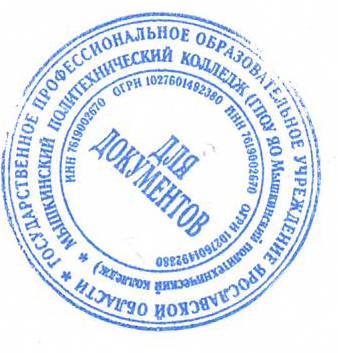 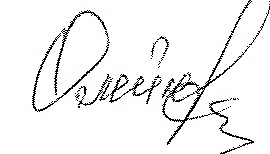 «30»  августа 2022 г. Приказ№_____от 30 августа 2022 годарабочая программа  учебной дисциплины«ФИЗИКА»Профессия: 23.01.03  «Автомеханик»Форма обучения: очнаяНормативный срок обучения: 2 года10 месяцев Профессия:  09.01.03 «Мастер по обработке цифровой информации»Форма обучения: очнаянормативный срок обучения: 2 года 10 месяцевРАЗРАБОТЧИК:преподавательМ.В. КульбачинскаяСогласовано     на заседании МК«30» августа 2022 гМышкин, 2022Рабочая программа учебной дисциплины составлена на основе примерной программы учебной дисциплины «Физика», разработанной Федеральным институтом развития образования Министерства образования и науки Российской Федерации в соответствии с  «Рекомендациями по реализации образовательной программы среднего (полного) общего образования в образовательных учреждениях начального профессионального и среднего профессионального образования в соответствии с федеральным базисным учебным планом и примерными учебными планами для образовательных учреждений Российской Федерации, реализующих программы общего образования»  (письмо Департамента государственной политики и нормативно-правового регулирования в сфере образования Минобрнауки России от 29.05.2007 № 03-1180) для  профессии среднего профессионального образования (далее СПО) 23.01.03 Автомеханик и 09.01.03 Мастер по обработке цифровой информации. Организация-разработчик: ГПОУ ЯО Мышкинский политехнический колледж.Разработчик: преподаватель М.В. КульбачинскаяСОДЕРЖАНИЕ1. паспорт РАБОЧЕЙ ПРОГРАММЫ УЧЕБНОЙ ДИСЦИПЛИНЫФизика1.1. Область применения программыРабочая  программа учебной дисциплины «Физика»  предназначена  для  изучения физики в ГПОУ ЯО Мышкинский политехнический колледж, реализующего образовательную программу среднего общего образования, при подготовке квалифицированных рабочих по профессиям: 09.01.03 «Мастер по обработке цифровой информации», 23.01.03 «Автомеханик»Согласно «Рекомендациям   по реализации среднего (полного) общего образования в образовательных учреждениях среднего профессионального образования»  (письмо Департамента государственной политики и нормативно-правового регулирования в сфере образования Минобрнауки России от 29.05.2007 № 03-1180) физика в ГПОУ ЯО МПК  изучается с учетом технического профиля получаемого образования по профессиям: 09.01.03 «Мастер по обработке цифровой информации», 23.01.03 «Автомеханик»1.2. Место дисциплины в структуре основной профессиональной образовательной программы: Учебная дисциплина входит в общеобразовательный  цикл (профильные дисциплины).1.3. Содержание программы «Физика» направлено на достижение следующих целей:освоение знаний о фундаментальных физических законах и принципах, лежащих в основе современной физической картины мира; наиболее важных открытиях в области физики, оказавших определяющее влияние на развитие техники и технологии; методах научного познания природы;овладение умениями проводить наблюдения, планировать и выполнять эксперименты, выдвигать гипотезы и строить модели, применять полученные знания по физике для объяснения разнообразных физических явлений и свойств веществ; практически использовать физические знания; оценивать достоверность естественно-научной информации;развитие познавательных интересов, интеллектуальных и творческих способностей в процессе приобретения знаний и умений по физике с использованием различных источников информации и современных информационных технологий;воспитание убежденности в возможности познания законов природы, использования достижений физики на благо развития человеческой цивилизации; необходимости сотрудничества в процессе совместного выполнения задач, уважительного отношения к мнению оппонента при обсуждении проблем естественно-научного содержания; готовности к морально-этической оценке использования научных достижений, чувства ответственности за защиту окружающей среды;использование приобретенных знаний и умений для решения практических задач повседневной жизни, обеспечения безопасности собственной жизни, рационального природопользования и охраны окружающей среды и возможность применения знаний при решении задач, возникающих в последующей профессиональной деятельности.1.4. Освоение содержания учебной дисциплины «Физика» обеспечивает достижение студентами следующих результатов:• личностных:− чувство гордости и уважения к истории и достижениям отечественной физической науки; физически грамотное поведение в профессиональной деятельности и быту при обращении с приборами и устройствами;− готовность к продолжению образования и повышения квалификации в избранной профессиональной деятельности и объективное осознание роли физических компетенций в этом;− умение использовать достижения современной физической науки и физических технологий для повышения собственного интеллектуального развития в выбранной профессиональной деятельности;− умение самостоятельно добывать новые для себя физические знания, используя для этого доступные источники информации;− умение выстраивать конструктивные взаимоотношения в команде по решению общих задач;− умение управлять своей познавательной деятельностью, проводить самооценку уровня собственного интеллектуального развития;• метапредметных:− использование различных видов познавательной деятельности для решенияфизических задач, применение основных методов познания (наблюдения, описания, измерения, эксперимента) для изучения различных сторон окружающей действительности;− использование основных интеллектуальных операций: постановки задачи,формулирования гипотез, анализа и синтеза, сравнения, обобщения, систематизации, выявления причинно-следственных связей, поиска аналогов, формулирования выводов для изучения различных сторон физических объектов,явлений и процессов, с которыми возникает необходимость сталкиваться впрофессиональной сфере;− умение генерировать идеи и определять средства, необходимые для их реализации;− умение использовать различные источники для получения физической информации, оценивать ее достоверность;− умение анализировать и представлять информацию в различных видах;− умение публично представлять результаты собственного исследования, вестидискуссии, доступно и гармонично сочетая содержание и формы представляемой информации;• предметных:− сформированность представлений о роли и месте физики в современной научной картине мира; понимание физической сущности наблюдаемых во Вселенной явлений, роли физики в формировании кругозора и функциональной грамотности человека для решения практических задач;− владение основополагающими физическими понятиями, закономерностями, законами и теориями; уверенное использование физической терминологиии символики;− владение основными методами научного познания, используемыми в физике:наблюдением, описанием, измерением, экспериментом;− умения обрабатывать результаты измерений, обнаруживать зависимость между физическими величинами, объяснять полученные результаты и делать выводы;− сформированность умения решать физические задачи;− сформированность умения применять полученные знания для объясненияусловий протекания физических явлений в природе, профессиональной сфереи для принятия практических решений в повседневной жизни;− сформированность собственной позиции по отношению к физической информации, получаемой из разных источников.1.4. Рекомендуемое количество часов на освоение программы дисциплины:максимальной учебной нагрузки обучающегося 392 часа, в том числе:обязательной аудиторной учебной нагрузки обучающегося 250 часов;самостоятельной работы обучающегося 142 часа2. СТРУКТУРА И СОДЕРЖАНИЕ УЧЕБНОЙ ДИСЦИПЛИНЫ2.1. Объем учебной дисциплины и виды учебной работы2.2. Тематический план и содержание учебной дисциплины «Физика»Для характеристики уровня освоения учебного материала используются следующие обозначения:1. – ознакомительный (узнавание ранее изученных объектов, свойств); 2. – репродуктивный (выполнение деятельности по образцу, инструкции или под руководством)3. – продуктивный (планирование и самостоятельное выполнение деятельности, решение проблемных задач)Поурочное планирование (250 часов)  I, II, III, IV, V и VI семестры.3. условия реализации программы дисциплины3.1. Требования к минимальному материально-техническому обеспечениюРеализация программы дисциплины требует наличия кабинета «Физика». Оборудование учебного кабинета: посадочные места по количеству обучающихся;рабочее место преподавателя;комплект учебно-наглядных пособий;комплект оборудования для проведения лабораторных работ.Оборудование и технологическое оснащение рабочих мест:компьютер, принтер, проектор, комплекты учебно-методической документации;методические пособия. 3.2. Информационное обеспечение обученияПеречень рекомендуемых учебных изданий, Интернет-ресурсов, дополнительной литературыОсновная учебная литератураКасьянов В.А. Физика 10 класс Учебник базового уровня для общеобразовательных учреждений 5-е издание доработанноеДРОФА, М. 2010. Касьянов В.А. Физика 11 класс Учебник базового уровня для общеобразовательных учреждений 5-е издание доработанноеДРОФА, М. 2010. Дополнительная учебная литератураГромов С.В. Шаронова Н.В. Физика, 10—11: Книга для учителя. – М., 2004.  Кабардин О.Φ., Орлов В.А. Экспериментальные задания по физике. 9—11 классы: учебное пособие для учащихся общеобразовательных учреждений. – М., 2001.Касьянов В.А. Методические рекомендации по использованию учебников В.А.Касьянова «Физика. 10 кл.», «Физика. 11 кл.» при изучении физики на базовом и профильном уровне. – М., 2006.Касьянов В.А. Физика. 10, 11 кл. Тематическое и поурочное планирование. – М., 2002.Лабковский В.Б. 220 задач по физике с решениями: книга для учащихся 10—11 кл. общеобразовательных учреждений. – М., 2006.Федеральный компонент государственного стандарта общего образования / Министерство образования РФ. – М., 20044. Контроль и оценка результатов освоения ДисциплиныКонтроль и оценка результатов освоения дисциплины осуществляется преподавателем в процессе проведения практических занятий и лабораторных работ, тестирования, а также выполнения обучающимися индивидуальных заданий, проектов, исследований.стр.ПАСПОРТ РАБОЧЕЙ ПРОГРАММЫ УЧЕБНОЙ ДИСЦИПЛИНЫ4СТРУКТУРА и содержание УЧЕБНОЙ ДИСЦИПЛИНЫ7условия реализации РАБОЧЕЙ программы учебной дисциплины31Контроль и оценка результатов Освоения учебной дисциплины32Вид учебной работыОбъем часовМаксимальная учебная нагрузка (всего)392Обязательная аудиторная учебная нагрузка (всего) 250в том числе:лабораторные работы и практические работы23дифференцированные зачеты4Самостоятельная работа обучающегося (всего)142в том числе:внеаудиторная самостоятельная работа 142Итоговая аттестация в форме  экзаменаИтоговая аттестация в форме  экзаменаНаименование темСодержание учебного материала, лабораторные работы и практические занятия, самостоятельная работа обучающихсяСодержание учебного материала, лабораторные работы и практические занятия, самостоятельная работа обучающихсяОбъем часовУровень освоения12244Введение Содержание учебного материалаСодержание учебного материала42Введение 1Инструктаж по технике безопасности при обучении в кабинете «Физика»42Введение 2Физика – наука о природе. Научные методы познания.42Введение 3Физические законы и теории.42Введение 4Основные понятия физики. Система единиц измерения СИВведение Самостоятельная работа обучающихся: Подготовить сообщение на тему: «Органы чувств как источник информации об окружающем мире»Самостоятельная работа обучающихся: Подготовить сообщение на тему: «Органы чувств как источник информации об окружающем мире»1Раздел 1. Механика58Тема 1.1. КинематикаСодержание учебного материалаСодержание учебного материала182Тема 1.1. Кинематика1Система отсчета. Материальная точка. Траектория, путь и перемещение182Тема 1.1. Кинематика2Мгновенная скорость. Векторные величины и их проекции. Прямолинейное равномерное движение182Тема 1.1. Кинематика3Ускорение. Прямолинейное равноускоренное движение182Тема 1.1. Кинематика4Движение тела, брошенного под углом к горизонту. Равномерное движение по окружности. Свободное падение182Тема 1.1. КинематикаЛабораторные работыЛабораторные работы2Тема 1.1. КинематикаЛабораторная работа №1 «Изучение движения тела по окружности»Лабораторная работа №2 «Измерение ускорения свободного падения при помощи маятника»2Тема 1.1. КинематикаСамостоятельная работа обучающихся: Разобрать по учебнику 10 класса примеры решения задач на тему: «Переход в другую систему отсчета»Разобрать по учебнику 10 класса примеры решения задач на тему: «Перемещение при прямолинейном равноускоренном движении»Разобрать по учебнику 10 класса примеры решения задач на тему: «Движение по окружности»Самостоятельно изучить тему «Баллистическое движение»Самостоятельная работа обучающихся: Разобрать по учебнику 10 класса примеры решения задач на тему: «Переход в другую систему отсчета»Разобрать по учебнику 10 класса примеры решения задач на тему: «Перемещение при прямолинейном равноускоренном движении»Разобрать по учебнику 10 класса примеры решения задач на тему: «Движение по окружности»Самостоятельно изучить тему «Баллистическое движение»8Тема 1.1. КинематикаТема 1.2.  ДинамикаСодержание учебного материалаСодержание учебного материала162Тема 1.2.  Динамика1Ранние представления о причинах движения тел. Законы инерции и явление инерции. Инерциальные системы отсчета. Первый закон Ньютона 162Тема 1.2.  Динамика2Система отсчета, связанная с землей. Гелиоцентрическая система мира162Тема 1.2.  Динамика3Взаимодействия и силы. Сила упругости. Закон Гука. Измерение сил с помощью силы упругости162Тема 1.2.  Динамика4Соотношение между силой и ускорением. Второй закон Ньютона. Примеры применения второго закона Ньютона162Тема 1.2.  Динамика5Взаимодействие двух сил. Третий закон Ньютона. Примеры применения третьего закона Ньютона162Тема 1.2.  Динамика6На пути к открытию. Закон всемирного тяготения162Тема 1.2.  Динамика7Движение тел вблизи поверхности Земли. Движение искусственных спутников Земли и космических кораблей162Тема 1.2.  Динамика8Вес. Невесомость162Тема 1.2.  Динамика9Сила трения скольжения. Сила трения покоя. Сила трения качения. Сила сопротивления в жидкостях и газах162Тема 1.2.  ДинамикаЛабораторные работыЛабораторные работы3Тема 1.2.  Динамика123Лабораторная работа №3«Измерение жесткости пружины»Лабораторная работа №4 «Измерение коэффициента трения скольжения»Лабораторная работа №5 «Изучение движения тела, брошенного горизонтально»3Тема 1.2.  Динамика3Тема 1.2.  ДинамикаСамостоятельная работа обучающихся: Разобрать по учебнику 10 класса примеры решения задач на тему: «Движение под действием сил тяготения»Разобрать по учебнику 10 класса примеры решения задач на тему: «Движение под действием нескольких сил»Разобрать по учебнику 10 класса примеры решения задач на тему: «Движение связанных тел »Ответить на вопросы и задания для самопроверки к § 14 (10 класс) «Сила трения»Привести из своей жизни примеры применения законов НьютонаПодготовить сообщение на тему «Николай Коперник» или «Джордано Бруно»На примере конкретных примеров из своей будущей профессии показать действие сил на тела.Ответить на вопросы и решить задачи к главе учебника 10 класс «Динамика»Самостоятельная работа обучающихся: Разобрать по учебнику 10 класса примеры решения задач на тему: «Движение под действием сил тяготения»Разобрать по учебнику 10 класса примеры решения задач на тему: «Движение под действием нескольких сил»Разобрать по учебнику 10 класса примеры решения задач на тему: «Движение связанных тел »Ответить на вопросы и задания для самопроверки к § 14 (10 класс) «Сила трения»Привести из своей жизни примеры применения законов НьютонаПодготовить сообщение на тему «Николай Коперник» или «Джордано Бруно»На примере конкретных примеров из своей будущей профессии показать действие сил на тела.Ответить на вопросы и решить задачи к главе учебника 10 класс «Динамика»10Тема 1.3. Законы сохраненияСодержание учебного материалаСодержание учебного материала122Тема 1.3. Законы сохранения1Импульс. Закон сохранения импульса. Примеры применения закона сохранения импульса122Тема 1.3. Законы сохранения2Реактивное движение. Развитие ракетостроения и освоение космоса122Тема 1.3. Законы сохранения3Механическая работа. Мощность122Тема 1.3. Законы сохранения4Работа и энергия. Механическая энергия. Закон сохранения энергии122Тема 1.3. Законы сохранения2 Лабораторные работы2 Лабораторные работы1Тема 1.3. Законы сохраненияЛабораторная работа №6. Сохранение механической энергии при движении тела под действием силы тяжести и упругости 1Тема 1.3. Законы сохраненияСамостоятельная работа обучающихся: Самостоятельно изучить тему «Абсолютно неупругое и абсолютно              упругое столкновения»Разобрать по учебнику 10 класса примеры решения задач на тему: «Столкновение»Разобрать по учебнику 10 класса примеры решения задач на тему: «Неравномерное движение по окружности»Привести конкретные  примеры из своей будущей профессии применения законов сохранения.Самостоятельная работа обучающихся: Самостоятельно изучить тему «Абсолютно неупругое и абсолютно              упругое столкновения»Разобрать по учебнику 10 класса примеры решения задач на тему: «Столкновение»Разобрать по учебнику 10 класса примеры решения задач на тему: «Неравномерное движение по окружности»Привести конкретные  примеры из своей будущей профессии применения законов сохранения.10Тема 1.4. Динамика периодического движенияСодержание учебного материалаСодержание учебного материала1212Тема 1.4. Динамика периодического движения1Примеры и характеристики механических колебаний. Свободные колебания1212Тема 1.4. Динамика периодического движения2Превращения энергии при колебаниях. Вынужденные колебания1212Тема 1.4. Динамика периодического движения31Механические волны. Звук лабораторные работы изучение зависимости периода колебаний маятника от длины нитиЛабораторные работыЛабораторная работа № 7. Изучение зависимости периода колебания нитяного маятника от длины нити1212Тема 1.4. Динамика периодического движенияСамостоятельная работа обучающихся: Подготовить сообщение на тему «Механические волны в твоей профессии»Ответить на вопросы и решить задачи к главе учебника 10 класс «Механические колебания и волны»Самостоятельная работа обучающихся: Подготовить сообщение на тему «Механические волны в твоей профессии»Ответить на вопросы и решить задачи к главе учебника 10 класс «Механические колебания и волны»10Дифференцированный зачётДифференцированный зачёт1Раздел 2. Молекулярная физика. Термодинамика40Тема 2.1. Молекулярная структура веществаСодержание учебного материалаСодержание учебного материала112Тема 2.1. Молекулярная структура вещества1Основные положения молекулярно-кинетической теории. Основная задача молекулярно-кинетической теории112Тема 2.1. Молекулярная структура вещества2Относительная молекулярная (атомная) масса. Количество вещества112Тема 2.1. Молекулярная структура вещества3Температура и ее измерение. Абсолютная шкала температур112Тема 2.1. Молекулярная структура вещества4Изопроцессы. Уравнение состояния газа112Тема 2.1. Молекулярная структура вещества5Основное уравнение молекулярно-кинетической теории. Абсолютная температура и средняя кинетическая энергия молекул. Скорость молекул112Тема 2.1. Молекулярная структура веществаЛабораторные работыЛабораторные работы	2Тема 2.1. Молекулярная структура вещества1Лабораторная работа №8 Исследование изобарного процесса	2Тема 2.1. Молекулярная структура вещества2Лабораторная работа №9 «Экспериментальная проверка закона Гей –Люссака».	2Тема 2.1. Молекулярная структура веществаСамостоятельная работа обучающихся: Разобрать по учебнику 10 класса  примеры решения задач на тему: «Графики газовых законов»Разобрать по учебнику 10 класса примеры решения задач на тему: «Уравнение состояния газа»Разобрать по учебнику 10 класса примеры решения задач на тему: «Скорость и энергия молекул»Самостоятельно изучить тему «Механические свойства твердых тел»Составить сравнительную таблицу по теме «Изопроцессы»Подготовить сообщение по теме «Молекулярное строение организмов»Самостоятельная работа обучающихся: Разобрать по учебнику 10 класса  примеры решения задач на тему: «Графики газовых законов»Разобрать по учебнику 10 класса примеры решения задач на тему: «Уравнение состояния газа»Разобрать по учебнику 10 класса примеры решения задач на тему: «Скорость и энергия молекул»Самостоятельно изучить тему «Механические свойства твердых тел»Составить сравнительную таблицу по теме «Изопроцессы»Подготовить сообщение по теме «Молекулярное строение организмов»10Тема 2.2. Термодинамика.Жидкость, пар твердые телаСодержание учебного материалаСодержание учебного материала292Тема 2.2. Термодинамика.Жидкость, пар твердые тела1Внутренняя энергия. Закон сохранения энергии в тепловых явлениях292Тема 2.2. Термодинамика.Жидкость, пар твердые тела2Тепловые двигатели. Холодильники и кондиционеры  292Тема 2.2. Термодинамика.Жидкость, пар твердые тела3Необратимость процессов и второй закон термодинамики. Энергетический и экологический кризисы292Тема 2.2. Термодинамика.Жидкость, пар твердые тела4Плавление и кристаллизация. Испарение и конденсация292Тема 2.2. Термодинамика.Жидкость, пар твердые телаЛабораторные работыЛабораторные работы4Тема 2.2. Термодинамика.Жидкость, пар твердые тела1234Лабораторная работа №10. Изучение капиллярных явлений .обусловленных поверхностным натяжением                                                               Лабораторная работа №11. Измерение удельной теплоемкости вещества      Лабораторная работа №12  «Определение  коэффициента поверхностного натяжения воды»Лабораторная работа №13 «Измерение влажности воздуха»4Тема 2.2. Термодинамика.Жидкость, пар твердые телаСамостоятельная работа обучающихся: Подготовить сообщение на тему «Тепловые двигатели и охрана окружающей среды»Разобрать по учебнику 10 класса примеры решения задач на тему: «Термодинамика»Самостоятельная работа обучающихся: Подготовить сообщение на тему «Тепловые двигатели и охрана окружающей среды»Разобрать по учебнику 10 класса примеры решения задач на тему: «Термодинамика»10Дифференцированный зачётДифференцированный зачёт1Раздел 3 Электродинамика84Тема 3.1.Электрические взаимодействия Содержание учебного материалаСодержание учебного материала192Тема 3.1.Электрические взаимодействия 1От электрона-янтаря до электрона-частицы. Роль электрических взаимодействий192Тема 3.1.Электрические взаимодействия 2Закон Кулона. Электрическое поле192Тема 3.1.Электрические взаимодействия 3Напряженность электрического поля. Линии напряженности192Тема 3.1.Электрические взаимодействия 4Проводники. Диэлектрики 192Тема 3.1.Электрические взаимодействия 5Полупроводники. Собственная и примусная проводимость полупроводников. Полупроводниковый диод. Применение полупроводниковых приборов192Тема 3.1.Электрические взаимодействия 6Потенциальная энергия заряда в электростатическом поле. Потенциал и разность потенциалов. Связь между разностью потенциалов и напряженностью192Тема 3.1.Электрические взаимодействия 7Электроемкость. Конденсаторы. Энергия электрического поля192Тема 3.1.Электрические взаимодействия Самостоятельная работа обучающихся: Подготовить сообщение на тему «Электрический заряд. Квантование заряда»Самостоятельно изучить тему «Принцип суперпозиции электростатических полей»Подготовить сообщение на тему «Шарль Кулон»Подготовить сообщение на тему «От чего бывают грозы и как защититься от молнии»Ответить на вопросы к § 6 (11 класс) «Электроемкость. Энергия электрического поля»Самостоятельная работа обучающихся: Подготовить сообщение на тему «Электрический заряд. Квантование заряда»Самостоятельно изучить тему «Принцип суперпозиции электростатических полей»Подготовить сообщение на тему «Шарль Кулон»Подготовить сообщение на тему «От чего бывают грозы и как защититься от молнии»Ответить на вопросы к § 6 (11 класс) «Электроемкость. Энергия электрического поля»16Тема 3.1.Электрические взаимодействия Лабораторные работыЛабораторная работа №14.  Измерение электроемкости конденсатораЛабораторные работыЛабораторная работа №14.  Измерение электроемкости конденсатора1Тема 3.2. Законы постоянного токаСодержание учебного материалаСодержание учебного материала292Тема 3.2. Законы постоянного тока1Источники постоянного тока. Сила тока. Действия электрического тока292Тема 3.2. Законы постоянного тока2Сопротивление. Закон Ома для участка цепи. Природа  электрического сопротивления. Сверхпроводимость 292Тема 3.2. Законы постоянного тока3Последовательное соединение. Параллельное соединение. Измерения силы тока и напряжения292Тема 3.2. Законы постоянного тока4Работа тока. Закон Джоуля – Ленца. Тепловое действие электрического тока при сварке металлов. Мощность тока292Тема 3.2. Законы постоянного тока5Источник тока. Режимы работы источников электрической энергии. Закон Ома для полной цепи. Передача энергии в электрической цепи. Электрический ток в растворах и расплавах электролитов292Тема 3.2. Законы постоянного токаЛабораторные работыЛабораторные работы3Тема 3.2. Законы постоянного тока123Лабораторная работа №15. Изучение закона Ома для  полной цепиЛабораторная работа №16. Исследование смешанного соединения проводниковЛабораторная работа №17 «Исследование законов протекания тока в цепи с последовательным и параллельным соединением проводников»3Тема 3.2. Законы постоянного токаСамостоятельная работа обучающихся: Подготовить сообщение на тему «Открытие Вольта» или «Георг Ом»Составить сравнительную таблицу на тему «Электрические величины, единицы измерения и измерительные приборы»Ответить на вопросы к § 10 учебника 11 класс «Работа и мощность постоянного тока»Самостоятельно изучить тему «Сторонние силы»Подготовить сообщение на тему «Гальванические элементы и аккумуляторы»Разобрать по сборнику заданий и самостоятельных работ по физике 11 класс примеры решения задач на тему «Электрический ток. Закон Ома для участка цепи»Разобрать по сборнику заданий и самостоятельных работ по физике 11 класс примеры решения задач на тему «Последовательное и параллельное соединения проводников»Разобрать по сборнику заданий и самостоятельных работ по физике 11 класс примеры решения задач на тему «Электродвижущая сила. Закон Ома для полной цепи»Подготовить сообщение на тему «Эмилий Ленц» или «Джеймс Джоуль»Привести примеры из своей жизни действия электрического тока.Самостоятельная работа обучающихся: Подготовить сообщение на тему «Открытие Вольта» или «Георг Ом»Составить сравнительную таблицу на тему «Электрические величины, единицы измерения и измерительные приборы»Ответить на вопросы к § 10 учебника 11 класс «Работа и мощность постоянного тока»Самостоятельно изучить тему «Сторонние силы»Подготовить сообщение на тему «Гальванические элементы и аккумуляторы»Разобрать по сборнику заданий и самостоятельных работ по физике 11 класс примеры решения задач на тему «Электрический ток. Закон Ома для участка цепи»Разобрать по сборнику заданий и самостоятельных работ по физике 11 класс примеры решения задач на тему «Последовательное и параллельное соединения проводников»Разобрать по сборнику заданий и самостоятельных работ по физике 11 класс примеры решения задач на тему «Электродвижущая сила. Закон Ома для полной цепи»Подготовить сообщение на тему «Эмилий Ленц» или «Джеймс Джоуль»Привести примеры из своей жизни действия электрического тока.10Тема 3.3. Магнитные взаимодействияСодержание учебного материалаСодержание учебного материала272Тема 3.3. Магнитные взаимодействия1Взаимодействия магнитов. Взаимодействие проводников с токами и магнитов. Взаимодействие проводников с токами. Связь между электрическим и магнитным взаимодействиями. Применение магнитных материалов в технике272Тема 3.3. Магнитные взаимодействия2Магнитное поле. Магнитная индукция. Сила Ампера. Сила Лоренца. Линии магнитной индукции. Принцип действия электродвигателя. Электроизмерительные приборы272Тема 3.3. Магнитные взаимодействияЛабораторные работы:Лабораторные работы:1Тема 3.3. Магнитные взаимодействия1Лабораторная работа №18. Изучение явления электромагнитной индукции1Тема 3.3. Магнитные взаимодействияСамостоятельная работа обучающихся: Подготовить сообщение на тему «Постоянные магниты и магнитное поле тока»Подготовить сообщение на тему «Использование электроизмерительных приборов в твоей профессии»Разобрать по сборнику заданий и самостоятельных работ по физике 11 класс примеры решения задач на тему «Магнитные взаимодействия. Магнитное поле»Самостоятельно изучить тему «Магнитный поток»Самостоятельная работа обучающихся: Подготовить сообщение на тему «Постоянные магниты и магнитное поле тока»Подготовить сообщение на тему «Использование электроизмерительных приборов в твоей профессии»Разобрать по сборнику заданий и самостоятельных работ по физике 11 класс примеры решения задач на тему «Магнитные взаимодействия. Магнитное поле»Самостоятельно изучить тему «Магнитный поток»10Тема 3.4. Электромагнитные излученияСодержание учебного материалаСодержание учебного материала92Тема 3.4. Электромагнитные излучения1Явление электромагнитной индукции. Закон электромагнитной индукции92Тема 3.4. Электромагнитные излучения2Правило Ленца. Явление самоиндукции. Индуктивность. Энергия магнитного поля92Тема 3.4. Электромагнитные излучения3Производство, передача и потребление электроэнергии. 92Тема 3.4. Электромагнитные излучения4Переменный ток. Принцип действия электрогенератора. Виды электрических машин. Назначение и принцип действия трансформатора. 92Тема 3.4. Электромагнитные излучения5Колебательный контур. Свободные и вынужденные электромагнитные колебания. Конденсатор и катушка в цепи переменного тока. Активное сопротивление. Электрический резонанс92Тема 3.4. Электромагнитные излучения6Теория Максвелла. Электромагнитные волны92Тема 3.4. Электромагнитные излучения7Изобретение радио и принцип радиосвязи. Генерирование и излучение волн. Передача и прием радиоволн92Тема 3.4. Электромагнитные излученияЛабораторные работыЛабораторные работыТема 3.4. Электромагнитные излученияСамостоятельная работа обучающихся: Подготовить сообщение на тему «Проблемы электроснабжения»Подготовить сообщение на тему «Техника безопасности в обращении с электрически током»Самостоятельно изучить тему «Вихревое электрическое поле»Подготовить сообщение на тему «Электрические машины в твоей профессии»Разобрать по сборнику заданий и самостоятельных работ по физике 11 класс примеры решения задач на тему «Электромагнитная индукция. Электромагнитное поле. Электромагнитные волны»Разобрать по сборнику заданий и самостоятельных работ по физике 11 класс примеры решения задач на тему «Производство, передача и потребление электроэнергии»Самостоятельная работа обучающихся: Подготовить сообщение на тему «Проблемы электроснабжения»Подготовить сообщение на тему «Техника безопасности в обращении с электрически током»Самостоятельно изучить тему «Вихревое электрическое поле»Подготовить сообщение на тему «Электрические машины в твоей профессии»Разобрать по сборнику заданий и самостоятельных работ по физике 11 класс примеры решения задач на тему «Электромагнитная индукция. Электромагнитное поле. Электромагнитные волны»Разобрать по сборнику заданий и самостоятельных работ по физике 11 класс примеры решения задач на тему «Производство, передача и потребление электроэнергии»10Дифференцированный зачётДифференцированный зачёт1Раздел 4 Оптика30Тема 4.1 Геометрическая оптикаСодержание учебного материалаСодержание учебного материала152Тема 4.1 Геометрическая оптика1Развитие представлений о природе света. Прямолинейное распространение света. Отражение света. Преломление света152Тема 4.1 Геометрическая оптика2От стеклянного шара до микроскопа. Виды линз и основные элементы линзы. Построение изображений в линзах152Тема 4.1 Геометрическая оптика3Глаз. Оптические приборы152Тема 4.1 Геометрическая оптикаСамостоятельная работа обучающихся: Разобрать по сборнику заданий и самостоятельных работ по физике 11 класс примеры решения задач на тему «Законы геометрической оптики»Разобрать по сборнику заданий и самостоятельных работ по физике 11 класс примеры решения задач на тему «Цвет. Взаимодействие света с веществом»Самостоятельная работа обучающихся: Разобрать по сборнику заданий и самостоятельных работ по физике 11 класс примеры решения задач на тему «Законы геометрической оптики»Разобрать по сборнику заданий и самостоятельных работ по физике 11 класс примеры решения задач на тему «Цвет. Взаимодействие света с веществом»72Тема 4.2 Волновая оптикаСодержание учебного материалаСодержание учебного материала152Тема 4.2 Волновая оптика1Интерференция света. Дифракция света. Дифракционная решетка. Соотношение между волновой и геометрической оптикой152Тема 4.2 Волновая оптика2Дисперсия света. Как глаз различает цвета. Окраска предметов. Невидимые лучи. Применение законов оптики в технике152Тема 4.2 Волновая оптикаЛабораторные работыЛабораторные работы111Тема 4.2 Волновая оптика1Лабораторная работа №19. Измерение показателя преломления стекла111Тема 4.2 Волновая оптика2Лабораторная работа №20. Наблюдение интерференции и дифракции света111Тема 4.2 Волновая оптика3Лабораторная работа №21. Измерение длины световой волны с помощью дифракционной решетки111Тема 4.2 Волновая оптикаСамостоятельная работа обучающихся: Самостоятельно изучить тему «Поляризация света»Самостоятельно изучить тему «Полное внутреннее отражение»Подготовить сообщение на тему «Различные виды электромагнитных излучений, их свойства и практические применения»Разобрать по сборнику заданий и самостоятельных работ по физике 11 класс примеры решения задач на тему «Законы геометрической оптики»Разобрать по сборнику заданий и самостоятельных работ по физике 11 класс примеры решения задач на тему «Цвет. Взаимодействие света с веществом»Самостоятельная работа обучающихся: Самостоятельно изучить тему «Поляризация света»Самостоятельно изучить тему «Полное внутреннее отражение»Подготовить сообщение на тему «Различные виды электромагнитных излучений, их свойства и практические применения»Разобрать по сборнику заданий и самостоятельных работ по физике 11 класс примеры решения задач на тему «Законы геометрической оптики»Разобрать по сборнику заданий и самостоятельных работ по физике 11 класс примеры решения задач на тему «Цвет. Взаимодействие света с веществом»10Раздел 5. Строение атома и атомного ядра34Тема 5.1. Атомы и кванты.Содержание учебного материалаСодержание учебного материала192Тема 5.1. Атомы и кванты.1Равновесное тепловое излучение. «Ультрафиолетовая катастрофа». Гипотеза Планка192Тема 5.1. Атомы и кванты.2Закон фотоэффекта. Теория фотоэффекта. Применение фотоэффекта192Тема 5.1. Атомы и кванты.3Опыт Резерфорда. Планетарная модель атома. Постулаты Бора192Тема 5.1. Атомы и кванты.4Спектры излучения и поглощения. Энергетические уровни192Тема 5.1. Атомы и кванты.5Применение лазеров. Спонтанное и вынужденное излучение. Принцип действия лазера. 192Тема 5.1. Атомы и кванты.Лабораторные работы1 Лабораторная работа №22. Наблюдение сплошного и линейчатого спектровЛабораторные работы1 Лабораторная работа №22. Наблюдение сплошного и линейчатого спектров110Тема 5.1. Атомы и кванты.Самостоятельная работа обучающихся: Подготовить сообщение на тему «Технические устройства, основанные на использовании фотоэффекта»Самостоятельно изучить тему «Строение атома водорода»Подготовить сообщение на тему «Макс Планк» или «Александр Столетов»Разобрать по сборнику заданий и самостоятельных работ по физике 11 класс примеры решения задач на тему «Явление фотоэффекта»Разобрать по сборнику заданий и самостоятельных работ по физике 11 класс примеры решения задач на тему «Строение атома. Атомные спектры»Подготовить сообщение на тему «Ядерное оружие»Разобрать по сборнику заданий и самостоятельных работ по физике 11 класс примеры решения задач на тему «Строение атома. Атомные спектры»110Тема 5.2 Физика атомного ядра и элементарных частицСодержание учебного материалаСодержание учебного материала152Тема 5.2 Физика атомного ядра и элементарных частиц12345Строение атомного ядра. Ядерные силыОткрытие радиоактивности. Радиоактивные превращенияЯдерные реакции. Энергия связи атомных ядер. Реакции синтеза и деления ядер. Ядерный реактор. Перспективы ядерной энергетикиОткрытие новых частиц. Классификация элементарных частиц. Фундаментальные частицы. Фундаментальные взаимодействия152Тема 5.2 Физика атомного ядра и элементарных частицЛабораторные работыЛабораторная работа №23. Изучение взаимодействия частиц по готовым фотографиямЛабораторные работыЛабораторная работа №23. Изучение взаимодействия частиц по готовым фотографиям110Тема 5.2 Физика атомного ядра и элементарных частицСамостоятельная работа обучающихся: примеры решения задач на тему «Явление фотоэффекта»Разобрать по сборнику заданий и самостоятельных работ по физике 11 класс примеры решения задач на тему «Строение атома. Атомные спектры»Подготовить сообщение на тему «Ядерное оружие»Разобрать по сборнику заданий и самостоятельных работ по физике 11 класс примеры решения задач на тему «Строение атома. Атомные спектры»Подготовить сообщение на тему «Ядерное оружие» Разобрать по сборнику заданий и самостоятельных работ по физике 11 класс примеры решения задач на тему «Строение атома. Атомные спектры»Подготовить сообщение на тему «Ядерное оружие»110Дифференцированный зачёт1Аудиторная нагрузкаСамостоятельная работаВсегоАудиторная нагрузкаСамостоятельная работаВсегоАудиторная нагрузкаСамостоятельная работаВсего250142395№ урокаТемаСамостоятельная внеаудиторная работа обучающихсяВведение в физику (4 часа)Введение в физику (4 часа)Введение в физику (4 часа)1/1Инструктаж по технике безопасности при обучении в кабинете «Физика»Подготовить сообщение на тему: «Органы чувств как источник информации об окружающем мире»2/2Физика – наука о природе. Научные методы познания.Подготовить сообщение на тему: «Органы чувств как источник информации об окружающем мире»3/3Физические законы и теории.Подготовить сообщение на тему: «Органы чувств как источник информации об окружающем мире»4/4Основные понятия физики. Система единиц измерения СИПодготовить сообщение на тему: «Органы чувств как источник информации об окружающем мире»Раздел 1 Механика (58 часов)Раздел 1 Механика (58 часов)Раздел 1 Механика (58 часов)Тема 1.1  Кинематика (18 часов)5/1Система отсчета. Материальная точка.Разобрать по учебнику 10 класса примеры решения задач на тему: «Переход в другую систему отсчета»Разобрать по учебнику 10 класса примеры решения задач на тему: «Перемещение при прямолинейном равноускоренном движении»Разобрать по учебнику 10 класса примеры решения задач на тему: «Движение по окружности»Самостоятельно изучить тему «Баллистическое движение»6/2Траектория, путь и перемещениеРазобрать по учебнику 10 класса примеры решения задач на тему: «Переход в другую систему отсчета»Разобрать по учебнику 10 класса примеры решения задач на тему: «Перемещение при прямолинейном равноускоренном движении»Разобрать по учебнику 10 класса примеры решения задач на тему: «Движение по окружности»Самостоятельно изучить тему «Баллистическое движение»7/3Мгновенная скорость. Векторные величины и их проекции.Разобрать по учебнику 10 класса примеры решения задач на тему: «Переход в другую систему отсчета»Разобрать по учебнику 10 класса примеры решения задач на тему: «Перемещение при прямолинейном равноускоренном движении»Разобрать по учебнику 10 класса примеры решения задач на тему: «Движение по окружности»Самостоятельно изучить тему «Баллистическое движение»8/4Прямолинейное равномерное движениеРазобрать по учебнику 10 класса примеры решения задач на тему: «Переход в другую систему отсчета»Разобрать по учебнику 10 класса примеры решения задач на тему: «Перемещение при прямолинейном равноускоренном движении»Разобрать по учебнику 10 класса примеры решения задач на тему: «Движение по окружности»Самостоятельно изучить тему «Баллистическое движение»9/5Решение задачРазобрать по учебнику 10 класса примеры решения задач на тему: «Переход в другую систему отсчета»Разобрать по учебнику 10 класса примеры решения задач на тему: «Перемещение при прямолинейном равноускоренном движении»Разобрать по учебнику 10 класса примеры решения задач на тему: «Движение по окружности»Самостоятельно изучить тему «Баллистическое движение»10/6Графическое представление движенияРазобрать по учебнику 10 класса примеры решения задач на тему: «Переход в другую систему отсчета»Разобрать по учебнику 10 класса примеры решения задач на тему: «Перемещение при прямолинейном равноускоренном движении»Разобрать по учебнику 10 класса примеры решения задач на тему: «Движение по окружности»Самостоятельно изучить тему «Баллистическое движение»11/7Ускорение. Прямолинейное равноускоренное движениеРазобрать по учебнику 10 класса примеры решения задач на тему: «Переход в другую систему отсчета»Разобрать по учебнику 10 класса примеры решения задач на тему: «Перемещение при прямолинейном равноускоренном движении»Разобрать по учебнику 10 класса примеры решения задач на тему: «Движение по окружности»Самостоятельно изучить тему «Баллистическое движение»12/8Решение задачРазобрать по учебнику 10 класса примеры решения задач на тему: «Переход в другую систему отсчета»Разобрать по учебнику 10 класса примеры решения задач на тему: «Перемещение при прямолинейном равноускоренном движении»Разобрать по учебнику 10 класса примеры решения задач на тему: «Движение по окружности»Самостоятельно изучить тему «Баллистическое движение»13/9Построение графиков движенияРазобрать по учебнику 10 класса примеры решения задач на тему: «Переход в другую систему отсчета»Разобрать по учебнику 10 класса примеры решения задач на тему: «Перемещение при прямолинейном равноускоренном движении»Разобрать по учебнику 10 класса примеры решения задач на тему: «Движение по окружности»Самостоятельно изучить тему «Баллистическое движение»14/10Движение тела, брошенного под углом к горизонту.Разобрать по учебнику 10 класса примеры решения задач на тему: «Переход в другую систему отсчета»Разобрать по учебнику 10 класса примеры решения задач на тему: «Перемещение при прямолинейном равноускоренном движении»Разобрать по учебнику 10 класса примеры решения задач на тему: «Движение по окружности»Самостоятельно изучить тему «Баллистическое движение»15/11Решение задачРазобрать по учебнику 10 класса примеры решения задач на тему: «Переход в другую систему отсчета»Разобрать по учебнику 10 класса примеры решения задач на тему: «Перемещение при прямолинейном равноускоренном движении»Разобрать по учебнику 10 класса примеры решения задач на тему: «Движение по окружности»Самостоятельно изучить тему «Баллистическое движение»16/12Равномерное движение по окружности.Разобрать по учебнику 10 класса примеры решения задач на тему: «Переход в другую систему отсчета»Разобрать по учебнику 10 класса примеры решения задач на тему: «Перемещение при прямолинейном равноускоренном движении»Разобрать по учебнику 10 класса примеры решения задач на тему: «Движение по окружности»Самостоятельно изучить тему «Баллистическое движение»17/13Решение задачРазобрать по учебнику 10 класса примеры решения задач на тему: «Переход в другую систему отсчета»Разобрать по учебнику 10 класса примеры решения задач на тему: «Перемещение при прямолинейном равноускоренном движении»Разобрать по учебнику 10 класса примеры решения задач на тему: «Движение по окружности»Самостоятельно изучить тему «Баллистическое движение»18/14Свободное падение телРазобрать по учебнику 10 класса примеры решения задач на тему: «Переход в другую систему отсчета»Разобрать по учебнику 10 класса примеры решения задач на тему: «Перемещение при прямолинейном равноускоренном движении»Разобрать по учебнику 10 класса примеры решения задач на тему: «Движение по окружности»Самостоятельно изучить тему «Баллистическое движение»19/15Решение задачРазобрать по учебнику 10 класса примеры решения задач на тему: «Переход в другую систему отсчета»Разобрать по учебнику 10 класса примеры решения задач на тему: «Перемещение при прямолинейном равноускоренном движении»Разобрать по учебнику 10 класса примеры решения задач на тему: «Движение по окружности»Самостоятельно изучить тему «Баллистическое движение»20/16Построение графиков движения при свободном паденииРазобрать по учебнику 10 класса примеры решения задач на тему: «Переход в другую систему отсчета»Разобрать по учебнику 10 класса примеры решения задач на тему: «Перемещение при прямолинейном равноускоренном движении»Разобрать по учебнику 10 класса примеры решения задач на тему: «Движение по окружности»Самостоятельно изучить тему «Баллистическое движение»21/17Лабораторная работа №1 «Изучение движения тела по окружности»Разобрать по учебнику 10 класса примеры решения задач на тему: «Переход в другую систему отсчета»Разобрать по учебнику 10 класса примеры решения задач на тему: «Перемещение при прямолинейном равноускоренном движении»Разобрать по учебнику 10 класса примеры решения задач на тему: «Движение по окружности»Самостоятельно изучить тему «Баллистическое движение»22/18Лабораторная работа №2 «Измерение ускорения свободного падения при помощи маятника»Разобрать по учебнику 10 класса примеры решения задач на тему: «Переход в другую систему отсчета»Разобрать по учебнику 10 класса примеры решения задач на тему: «Перемещение при прямолинейном равноускоренном движении»Разобрать по учебнику 10 класса примеры решения задач на тему: «Движение по окружности»Самостоятельно изучить тему «Баллистическое движение»Тема 1.2. Динамика (16 часов) Разобрать по учебнику 10 класса примеры решения задач на тему: «Движение под действием сил тяготения»Разобрать по учебнику 10 класса примеры решения задач на тему: «Движение под действием нескольких сил»Разобрать по учебнику 10 класса примеры решения задач на тему: «Движение связанных тел »Ответить на вопросы и задания для самопроверки к § 14 (10 класс) «Сила трения»Привести из своей жизни примеры применения законов НьютонаПодготовить сообщение на тему «Николай Коперник» или «Джордано Бруно»На примере конкретных примеров из своей будущей профессии показать действие сил на тела.Ответить на вопросы и решить задачи к главе учебника 10 класс «Динамика»23/1Ранние представления о причинах движения тел. Законы инерции и явление инерции. Разобрать по учебнику 10 класса примеры решения задач на тему: «Движение под действием сил тяготения»Разобрать по учебнику 10 класса примеры решения задач на тему: «Движение под действием нескольких сил»Разобрать по учебнику 10 класса примеры решения задач на тему: «Движение связанных тел »Ответить на вопросы и задания для самопроверки к § 14 (10 класс) «Сила трения»Привести из своей жизни примеры применения законов НьютонаПодготовить сообщение на тему «Николай Коперник» или «Джордано Бруно»На примере конкретных примеров из своей будущей профессии показать действие сил на тела.Ответить на вопросы и решить задачи к главе учебника 10 класс «Динамика»24/2Инерциальные системы отсчета. Первый закон Ньютона Разобрать по учебнику 10 класса примеры решения задач на тему: «Движение под действием сил тяготения»Разобрать по учебнику 10 класса примеры решения задач на тему: «Движение под действием нескольких сил»Разобрать по учебнику 10 класса примеры решения задач на тему: «Движение связанных тел »Ответить на вопросы и задания для самопроверки к § 14 (10 класс) «Сила трения»Привести из своей жизни примеры применения законов НьютонаПодготовить сообщение на тему «Николай Коперник» или «Джордано Бруно»На примере конкретных примеров из своей будущей профессии показать действие сил на тела.Ответить на вопросы и решить задачи к главе учебника 10 класс «Динамика»25/3Система отсчета, связанная с землей. Гелиоцентрическая система мира Разобрать по учебнику 10 класса примеры решения задач на тему: «Движение под действием сил тяготения»Разобрать по учебнику 10 класса примеры решения задач на тему: «Движение под действием нескольких сил»Разобрать по учебнику 10 класса примеры решения задач на тему: «Движение связанных тел »Ответить на вопросы и задания для самопроверки к § 14 (10 класс) «Сила трения»Привести из своей жизни примеры применения законов НьютонаПодготовить сообщение на тему «Николай Коперник» или «Джордано Бруно»На примере конкретных примеров из своей будущей профессии показать действие сил на тела.Ответить на вопросы и решить задачи к главе учебника 10 класс «Динамика»26/4Взаимодействия и силы. Сила упругости. Закон Гука. Измерение сил с помощью силы упругости Разобрать по учебнику 10 класса примеры решения задач на тему: «Движение под действием сил тяготения»Разобрать по учебнику 10 класса примеры решения задач на тему: «Движение под действием нескольких сил»Разобрать по учебнику 10 класса примеры решения задач на тему: «Движение связанных тел »Ответить на вопросы и задания для самопроверки к § 14 (10 класс) «Сила трения»Привести из своей жизни примеры применения законов НьютонаПодготовить сообщение на тему «Николай Коперник» или «Джордано Бруно»На примере конкретных примеров из своей будущей профессии показать действие сил на тела.Ответить на вопросы и решить задачи к главе учебника 10 класс «Динамика»27/5Соотношение между силой и ускорением. Второй закон Ньютона. Примеры применения второго закона Ньютона Разобрать по учебнику 10 класса примеры решения задач на тему: «Движение под действием сил тяготения»Разобрать по учебнику 10 класса примеры решения задач на тему: «Движение под действием нескольких сил»Разобрать по учебнику 10 класса примеры решения задач на тему: «Движение связанных тел »Ответить на вопросы и задания для самопроверки к § 14 (10 класс) «Сила трения»Привести из своей жизни примеры применения законов НьютонаПодготовить сообщение на тему «Николай Коперник» или «Джордано Бруно»На примере конкретных примеров из своей будущей профессии показать действие сил на тела.Ответить на вопросы и решить задачи к главе учебника 10 класс «Динамика»28/6Решение задач Разобрать по учебнику 10 класса примеры решения задач на тему: «Движение под действием сил тяготения»Разобрать по учебнику 10 класса примеры решения задач на тему: «Движение под действием нескольких сил»Разобрать по учебнику 10 класса примеры решения задач на тему: «Движение связанных тел »Ответить на вопросы и задания для самопроверки к § 14 (10 класс) «Сила трения»Привести из своей жизни примеры применения законов НьютонаПодготовить сообщение на тему «Николай Коперник» или «Джордано Бруно»На примере конкретных примеров из своей будущей профессии показать действие сил на тела.Ответить на вопросы и решить задачи к главе учебника 10 класс «Динамика»29/7Взаимодействие двух сил. Третий закон Ньютона. Примеры применения третьего закона Ньютона Разобрать по учебнику 10 класса примеры решения задач на тему: «Движение под действием сил тяготения»Разобрать по учебнику 10 класса примеры решения задач на тему: «Движение под действием нескольких сил»Разобрать по учебнику 10 класса примеры решения задач на тему: «Движение связанных тел »Ответить на вопросы и задания для самопроверки к § 14 (10 класс) «Сила трения»Привести из своей жизни примеры применения законов НьютонаПодготовить сообщение на тему «Николай Коперник» или «Джордано Бруно»На примере конкретных примеров из своей будущей профессии показать действие сил на тела.Ответить на вопросы и решить задачи к главе учебника 10 класс «Динамика»30/8На пути к открытию. Закон всемирного тяготения. Движение тел вблизи поверхности Земли. Движение искусственных спутников Земли и космических кораблей Разобрать по учебнику 10 класса примеры решения задач на тему: «Движение под действием сил тяготения»Разобрать по учебнику 10 класса примеры решения задач на тему: «Движение под действием нескольких сил»Разобрать по учебнику 10 класса примеры решения задач на тему: «Движение связанных тел »Ответить на вопросы и задания для самопроверки к § 14 (10 класс) «Сила трения»Привести из своей жизни примеры применения законов НьютонаПодготовить сообщение на тему «Николай Коперник» или «Джордано Бруно»На примере конкретных примеров из своей будущей профессии показать действие сил на тела.Ответить на вопросы и решить задачи к главе учебника 10 класс «Динамика»31/9Вес. Невесомость Разобрать по учебнику 10 класса примеры решения задач на тему: «Движение под действием сил тяготения»Разобрать по учебнику 10 класса примеры решения задач на тему: «Движение под действием нескольких сил»Разобрать по учебнику 10 класса примеры решения задач на тему: «Движение связанных тел »Ответить на вопросы и задания для самопроверки к § 14 (10 класс) «Сила трения»Привести из своей жизни примеры применения законов НьютонаПодготовить сообщение на тему «Николай Коперник» или «Джордано Бруно»На примере конкретных примеров из своей будущей профессии показать действие сил на тела.Ответить на вопросы и решить задачи к главе учебника 10 класс «Динамика»32/10Сила трения скольжения. Сила трения покоя. Сила трения качения. Разобрать по учебнику 10 класса примеры решения задач на тему: «Движение под действием сил тяготения»Разобрать по учебнику 10 класса примеры решения задач на тему: «Движение под действием нескольких сил»Разобрать по учебнику 10 класса примеры решения задач на тему: «Движение связанных тел »Ответить на вопросы и задания для самопроверки к § 14 (10 класс) «Сила трения»Привести из своей жизни примеры применения законов НьютонаПодготовить сообщение на тему «Николай Коперник» или «Джордано Бруно»На примере конкретных примеров из своей будущей профессии показать действие сил на тела.Ответить на вопросы и решить задачи к главе учебника 10 класс «Динамика»33/11Сила сопротивления в жидкостях и газах Разобрать по учебнику 10 класса примеры решения задач на тему: «Движение под действием сил тяготения»Разобрать по учебнику 10 класса примеры решения задач на тему: «Движение под действием нескольких сил»Разобрать по учебнику 10 класса примеры решения задач на тему: «Движение связанных тел »Ответить на вопросы и задания для самопроверки к § 14 (10 класс) «Сила трения»Привести из своей жизни примеры применения законов НьютонаПодготовить сообщение на тему «Николай Коперник» или «Джордано Бруно»На примере конкретных примеров из своей будущей профессии показать действие сил на тела.Ответить на вопросы и решить задачи к главе учебника 10 класс «Динамика»34/12Контрольная работа Разобрать по учебнику 10 класса примеры решения задач на тему: «Движение под действием сил тяготения»Разобрать по учебнику 10 класса примеры решения задач на тему: «Движение под действием нескольких сил»Разобрать по учебнику 10 класса примеры решения задач на тему: «Движение связанных тел »Ответить на вопросы и задания для самопроверки к § 14 (10 класс) «Сила трения»Привести из своей жизни примеры применения законов НьютонаПодготовить сообщение на тему «Николай Коперник» или «Джордано Бруно»На примере конкретных примеров из своей будущей профессии показать действие сил на тела.Ответить на вопросы и решить задачи к главе учебника 10 класс «Динамика»35/13Анализ ошибок контрольной работы Разобрать по учебнику 10 класса примеры решения задач на тему: «Движение под действием сил тяготения»Разобрать по учебнику 10 класса примеры решения задач на тему: «Движение под действием нескольких сил»Разобрать по учебнику 10 класса примеры решения задач на тему: «Движение связанных тел »Ответить на вопросы и задания для самопроверки к § 14 (10 класс) «Сила трения»Привести из своей жизни примеры применения законов НьютонаПодготовить сообщение на тему «Николай Коперник» или «Джордано Бруно»На примере конкретных примеров из своей будущей профессии показать действие сил на тела.Ответить на вопросы и решить задачи к главе учебника 10 класс «Динамика»36/14Лабораторная работа №3«Измерение жесткости пружины» Разобрать по учебнику 10 класса примеры решения задач на тему: «Движение под действием сил тяготения»Разобрать по учебнику 10 класса примеры решения задач на тему: «Движение под действием нескольких сил»Разобрать по учебнику 10 класса примеры решения задач на тему: «Движение связанных тел »Ответить на вопросы и задания для самопроверки к § 14 (10 класс) «Сила трения»Привести из своей жизни примеры применения законов НьютонаПодготовить сообщение на тему «Николай Коперник» или «Джордано Бруно»На примере конкретных примеров из своей будущей профессии показать действие сил на тела.Ответить на вопросы и решить задачи к главе учебника 10 класс «Динамика»37/15Лабораторная работа №4 «Измерение коэффициента трения скольжения» Разобрать по учебнику 10 класса примеры решения задач на тему: «Движение под действием сил тяготения»Разобрать по учебнику 10 класса примеры решения задач на тему: «Движение под действием нескольких сил»Разобрать по учебнику 10 класса примеры решения задач на тему: «Движение связанных тел »Ответить на вопросы и задания для самопроверки к § 14 (10 класс) «Сила трения»Привести из своей жизни примеры применения законов НьютонаПодготовить сообщение на тему «Николай Коперник» или «Джордано Бруно»На примере конкретных примеров из своей будущей профессии показать действие сил на тела.Ответить на вопросы и решить задачи к главе учебника 10 класс «Динамика»38/16Лабораторная работа №5 «Изучение движения тела, брошенного горизонтально» Разобрать по учебнику 10 класса примеры решения задач на тему: «Движение под действием сил тяготения»Разобрать по учебнику 10 класса примеры решения задач на тему: «Движение под действием нескольких сил»Разобрать по учебнику 10 класса примеры решения задач на тему: «Движение связанных тел »Ответить на вопросы и задания для самопроверки к § 14 (10 класс) «Сила трения»Привести из своей жизни примеры применения законов НьютонаПодготовить сообщение на тему «Николай Коперник» или «Джордано Бруно»На примере конкретных примеров из своей будущей профессии показать действие сил на тела.Ответить на вопросы и решить задачи к главе учебника 10 класс «Динамика»Тема 1.3. Законы сохранения (12 часов)39/1Импульс. Закон сохранения импульса. Примеры применения закона сохранения импульсаСамостоятельно изучить тему «Абсолютно неупругое и абсолютно              упругое столкновения»Разобрать по учебнику 10 класса примеры решения задач на тему: «Столкновение»Разобрать по учебнику 10 класса примеры решения задач на тему: «Неравномерное движение по окружности»Привести конкретные  примеры из своей будущей профессии применения законов сохранения.40/2Реактивное движение. Развитие ракетостроения и освоение космосаСамостоятельно изучить тему «Абсолютно неупругое и абсолютно              упругое столкновения»Разобрать по учебнику 10 класса примеры решения задач на тему: «Столкновение»Разобрать по учебнику 10 класса примеры решения задач на тему: «Неравномерное движение по окружности»Привести конкретные  примеры из своей будущей профессии применения законов сохранения.41/3Механическая работа.Самостоятельно изучить тему «Абсолютно неупругое и абсолютно              упругое столкновения»Разобрать по учебнику 10 класса примеры решения задач на тему: «Столкновение»Разобрать по учебнику 10 класса примеры решения задач на тему: «Неравномерное движение по окружности»Привести конкретные  примеры из своей будущей профессии применения законов сохранения.42/4МощностьСамостоятельно изучить тему «Абсолютно неупругое и абсолютно              упругое столкновения»Разобрать по учебнику 10 класса примеры решения задач на тему: «Столкновение»Разобрать по учебнику 10 класса примеры решения задач на тему: «Неравномерное движение по окружности»Привести конкретные  примеры из своей будущей профессии применения законов сохранения.43/5Решение задачСамостоятельно изучить тему «Абсолютно неупругое и абсолютно              упругое столкновения»Разобрать по учебнику 10 класса примеры решения задач на тему: «Столкновение»Разобрать по учебнику 10 класса примеры решения задач на тему: «Неравномерное движение по окружности»Привести конкретные  примеры из своей будущей профессии применения законов сохранения.44/6Работа и энергия.Самостоятельно изучить тему «Абсолютно неупругое и абсолютно              упругое столкновения»Разобрать по учебнику 10 класса примеры решения задач на тему: «Столкновение»Разобрать по учебнику 10 класса примеры решения задач на тему: «Неравномерное движение по окружности»Привести конкретные  примеры из своей будущей профессии применения законов сохранения.45/7Решение задачСамостоятельно изучить тему «Абсолютно неупругое и абсолютно              упругое столкновения»Разобрать по учебнику 10 класса примеры решения задач на тему: «Столкновение»Разобрать по учебнику 10 класса примеры решения задач на тему: «Неравномерное движение по окружности»Привести конкретные  примеры из своей будущей профессии применения законов сохранения.46/8Механическая энергияСамостоятельно изучить тему «Абсолютно неупругое и абсолютно              упругое столкновения»Разобрать по учебнику 10 класса примеры решения задач на тему: «Столкновение»Разобрать по учебнику 10 класса примеры решения задач на тему: «Неравномерное движение по окружности»Привести конкретные  примеры из своей будущей профессии применения законов сохранения.47/9Решение задачСамостоятельно изучить тему «Абсолютно неупругое и абсолютно              упругое столкновения»Разобрать по учебнику 10 класса примеры решения задач на тему: «Столкновение»Разобрать по учебнику 10 класса примеры решения задач на тему: «Неравномерное движение по окружности»Привести конкретные  примеры из своей будущей профессии применения законов сохранения.48/10Закон сохранения энергииСамостоятельно изучить тему «Абсолютно неупругое и абсолютно              упругое столкновения»Разобрать по учебнику 10 класса примеры решения задач на тему: «Столкновение»Разобрать по учебнику 10 класса примеры решения задач на тему: «Неравномерное движение по окружности»Привести конкретные  примеры из своей будущей профессии применения законов сохранения.49/11Решение задачСамостоятельно изучить тему «Абсолютно неупругое и абсолютно              упругое столкновения»Разобрать по учебнику 10 класса примеры решения задач на тему: «Столкновение»Разобрать по учебнику 10 класса примеры решения задач на тему: «Неравномерное движение по окружности»Привести конкретные  примеры из своей будущей профессии применения законов сохранения.50/12Лабораторная работа №6. «Сохранение механической энергии при движении тела под действием силы тяжести и упругости»Самостоятельно изучить тему «Абсолютно неупругое и абсолютно              упругое столкновения»Разобрать по учебнику 10 класса примеры решения задач на тему: «Столкновение»Разобрать по учебнику 10 класса примеры решения задач на тему: «Неравномерное движение по окружности»Привести конкретные  примеры из своей будущей профессии применения законов сохранения.Тема 1.4. Динамика периодического движения (12 часов)51/1Примеры и характеристики механических колебаний.52/2Свободные колебанияПодготовить сообщение на тему «Механические волны в твоей профессии»Ответить на вопросы и решить задачи к главе учебника 10 класс «Механические колебания и волны»53/3Решение задачПодготовить сообщение на тему «Механические волны в твоей профессии»Ответить на вопросы и решить задачи к главе учебника 10 класс «Механические колебания и волны»54/4Превращения энергии при колебаниях.Подготовить сообщение на тему «Механические волны в твоей профессии»Ответить на вопросы и решить задачи к главе учебника 10 класс «Механические колебания и волны»55/5Вынужденные колебанияПодготовить сообщение на тему «Механические волны в твоей профессии»Ответить на вопросы и решить задачи к главе учебника 10 класс «Механические колебания и волны»56/6Решение задачПодготовить сообщение на тему «Механические волны в твоей профессии»Ответить на вопросы и решить задачи к главе учебника 10 класс «Механические колебания и волны»57/7Механические волны.Подготовить сообщение на тему «Механические волны в твоей профессии»Ответить на вопросы и решить задачи к главе учебника 10 класс «Механические колебания и волны»58/8Решение задачПодготовить сообщение на тему «Механические волны в твоей профессии»Ответить на вопросы и решить задачи к главе учебника 10 класс «Механические колебания и волны»59/9Звуковые волныПодготовить сообщение на тему «Механические волны в твоей профессии»Ответить на вопросы и решить задачи к главе учебника 10 класс «Механические колебания и волны»60/10Решение задачПодготовить сообщение на тему «Механические волны в твоей профессии»Ответить на вопросы и решить задачи к главе учебника 10 класс «Механические колебания и волны»61/11Лабораторная работа № 7. «Изучение зависимости периода колебания нитяного маятника от длины нити»Подготовить сообщение на тему «Механические волны в твоей профессии»Ответить на вопросы и решить задачи к главе учебника 10 класс «Механические колебания и волны»62/12Дифференцированный зачётРаздел 2 Молекулярная физика. Термодинамика.  (40 часов)Раздел 2 Молекулярная физика. Термодинамика.  (40 часов)Раздел 2 Молекулярная физика. Термодинамика.  (40 часов)Тема 2.1 Молекулярная структура вещества (11 часов)Разобрать по учебнику 10 класса  примеры решения задач на тему: «Графики газовых законов»Разобрать по учебнику 10 класса примеры решения задач на тему: «Уравнение состояния газа»Разобрать по учебнику 10 класса примеры решения задач на тему: «Скорость и энергия молекул»Самостоятельно изучить тему «Механические свойства твердых тел»Составить сравнительную таблицу по теме «Изопроцессы»Подготовить сообщение по теме «Молекулярное строение организмов»63/1Основные положения молекулярно-кинетической теории. Основная задача молекулярно-кинетической теорииРазобрать по учебнику 10 класса  примеры решения задач на тему: «Графики газовых законов»Разобрать по учебнику 10 класса примеры решения задач на тему: «Уравнение состояния газа»Разобрать по учебнику 10 класса примеры решения задач на тему: «Скорость и энергия молекул»Самостоятельно изучить тему «Механические свойства твердых тел»Составить сравнительную таблицу по теме «Изопроцессы»Подготовить сообщение по теме «Молекулярное строение организмов»64/2Относительная молекулярная (атомная) масса.Разобрать по учебнику 10 класса  примеры решения задач на тему: «Графики газовых законов»Разобрать по учебнику 10 класса примеры решения задач на тему: «Уравнение состояния газа»Разобрать по учебнику 10 класса примеры решения задач на тему: «Скорость и энергия молекул»Самостоятельно изучить тему «Механические свойства твердых тел»Составить сравнительную таблицу по теме «Изопроцессы»Подготовить сообщение по теме «Молекулярное строение организмов»65/3Количество веществаРазобрать по учебнику 10 класса  примеры решения задач на тему: «Графики газовых законов»Разобрать по учебнику 10 класса примеры решения задач на тему: «Уравнение состояния газа»Разобрать по учебнику 10 класса примеры решения задач на тему: «Скорость и энергия молекул»Самостоятельно изучить тему «Механические свойства твердых тел»Составить сравнительную таблицу по теме «Изопроцессы»Подготовить сообщение по теме «Молекулярное строение организмов»66/4Температура и ее измерение. Абсолютная шкала температурРазобрать по учебнику 10 класса  примеры решения задач на тему: «Графики газовых законов»Разобрать по учебнику 10 класса примеры решения задач на тему: «Уравнение состояния газа»Разобрать по учебнику 10 класса примеры решения задач на тему: «Скорость и энергия молекул»Самостоятельно изучить тему «Механические свойства твердых тел»Составить сравнительную таблицу по теме «Изопроцессы»Подготовить сообщение по теме «Молекулярное строение организмов»67/5Изопроцессы.Разобрать по учебнику 10 класса  примеры решения задач на тему: «Графики газовых законов»Разобрать по учебнику 10 класса примеры решения задач на тему: «Уравнение состояния газа»Разобрать по учебнику 10 класса примеры решения задач на тему: «Скорость и энергия молекул»Самостоятельно изучить тему «Механические свойства твердых тел»Составить сравнительную таблицу по теме «Изопроцессы»Подготовить сообщение по теме «Молекулярное строение организмов»68/6Уравнение состояния газаРазобрать по учебнику 10 класса  примеры решения задач на тему: «Графики газовых законов»Разобрать по учебнику 10 класса примеры решения задач на тему: «Уравнение состояния газа»Разобрать по учебнику 10 класса примеры решения задач на тему: «Скорость и энергия молекул»Самостоятельно изучить тему «Механические свойства твердых тел»Составить сравнительную таблицу по теме «Изопроцессы»Подготовить сообщение по теме «Молекулярное строение организмов»69/7Решение задачРазобрать по учебнику 10 класса  примеры решения задач на тему: «Графики газовых законов»Разобрать по учебнику 10 класса примеры решения задач на тему: «Уравнение состояния газа»Разобрать по учебнику 10 класса примеры решения задач на тему: «Скорость и энергия молекул»Самостоятельно изучить тему «Механические свойства твердых тел»Составить сравнительную таблицу по теме «Изопроцессы»Подготовить сообщение по теме «Молекулярное строение организмов»70/8Основное уравнение молекулярно-кинетической теории.Разобрать по учебнику 10 класса  примеры решения задач на тему: «Графики газовых законов»Разобрать по учебнику 10 класса примеры решения задач на тему: «Уравнение состояния газа»Разобрать по учебнику 10 класса примеры решения задач на тему: «Скорость и энергия молекул»Самостоятельно изучить тему «Механические свойства твердых тел»Составить сравнительную таблицу по теме «Изопроцессы»Подготовить сообщение по теме «Молекулярное строение организмов»71/9Абсолютная температура и средняя кинетическая энергия молекул. Скорость молекулРазобрать по учебнику 10 класса  примеры решения задач на тему: «Графики газовых законов»Разобрать по учебнику 10 класса примеры решения задач на тему: «Уравнение состояния газа»Разобрать по учебнику 10 класса примеры решения задач на тему: «Скорость и энергия молекул»Самостоятельно изучить тему «Механические свойства твердых тел»Составить сравнительную таблицу по теме «Изопроцессы»Подготовить сообщение по теме «Молекулярное строение организмов»72/10Лабораторная работа №8 «Исследование изобарного процесса»Разобрать по учебнику 10 класса  примеры решения задач на тему: «Графики газовых законов»Разобрать по учебнику 10 класса примеры решения задач на тему: «Уравнение состояния газа»Разобрать по учебнику 10 класса примеры решения задач на тему: «Скорость и энергия молекул»Самостоятельно изучить тему «Механические свойства твердых тел»Составить сравнительную таблицу по теме «Изопроцессы»Подготовить сообщение по теме «Молекулярное строение организмов»73/11Лабораторная работа №9 «Экспериментальная проверка закона Гей –Люссака».Разобрать по учебнику 10 класса  примеры решения задач на тему: «Графики газовых законов»Разобрать по учебнику 10 класса примеры решения задач на тему: «Уравнение состояния газа»Разобрать по учебнику 10 класса примеры решения задач на тему: «Скорость и энергия молекул»Самостоятельно изучить тему «Механические свойства твердых тел»Составить сравнительную таблицу по теме «Изопроцессы»Подготовить сообщение по теме «Молекулярное строение организмов»Тема 2.2 Термодинамика. Жидкость, пар, твердые тела (29 часов)Разобрать по учебнику 10 класса  примеры решения задач на тему: «Графики газовых законов»Разобрать по учебнику 10 класса примеры решения задач на тему: «Уравнение состояния газа»Разобрать по учебнику 10 класса примеры решения задач на тему: «Скорость и энергия молекул»Самостоятельно изучить тему «Механические свойства твердых тел»Составить сравнительную таблицу по теме «Изопроцессы»Подготовить сообщение по теме «Молекулярное строение организмов»74/1Внутренняя энергия.Подготовить сообщение на тему «Тепловые двигатели и охрана окружающей среды»Разобрать по учебнику 10 класса примеры решения задач на тему: «Термодинамика»75/2Решение задачПодготовить сообщение на тему «Тепловые двигатели и охрана окружающей среды»Разобрать по учебнику 10 класса примеры решения задач на тему: «Термодинамика»76/3Закон сохранения энергии в тепловых явленияхПодготовить сообщение на тему «Тепловые двигатели и охрана окружающей среды»Разобрать по учебнику 10 класса примеры решения задач на тему: «Термодинамика»77/4Решение задачПодготовить сообщение на тему «Тепловые двигатели и охрана окружающей среды»Разобрать по учебнику 10 класса примеры решения задач на тему: «Термодинамика»78/5Работа газа при изопроцессахПодготовить сообщение на тему «Тепловые двигатели и охрана окружающей среды»Разобрать по учебнику 10 класса примеры решения задач на тему: «Термодинамика»79/6Первый закон термодинамикиПодготовить сообщение на тему «Тепловые двигатели и охрана окружающей среды»Разобрать по учебнику 10 класса примеры решения задач на тему: «Термодинамика»80/7Тепловые двигатели.Подготовить сообщение на тему «Тепловые двигатели и охрана окружающей среды»Разобрать по учебнику 10 класса примеры решения задач на тему: «Термодинамика»81/8Холодильники и кондиционеры  Подготовить сообщение на тему «Тепловые двигатели и охрана окружающей среды»Разобрать по учебнику 10 класса примеры решения задач на тему: «Термодинамика»82/9Решение задачПодготовить сообщение на тему «Тепловые двигатели и охрана окружающей среды»Разобрать по учебнику 10 класса примеры решения задач на тему: «Термодинамика»83/10Второй закон термодинамикиПодготовить сообщение на тему «Тепловые двигатели и охрана окружающей среды»Разобрать по учебнику 10 класса примеры решения задач на тему: «Термодинамика»84/11Фазовый переход пар-жидкость85/12Испарение. Конденсация86/13Давление насыщенного пара. Влажность87/14Кипение88/15Поверхностное натяжение89/16Решение задач90/17Смачивание, капиллярность91/18Кристаллизация и плавление твёрдых тел92/19Структура твёрдых93/20Кристаллические решётки94/21Механические свойства твёрдых тел95/22Решение задач96/23Контрольная работа97/24Анализ ошибок контрольной работы98/25Лабораторная работа №10. «Изучение капиллярных явлений, обусловленных поверхностным натяжением»99/26Лабораторная работа №11. «Измерение удельной теплоемкости вещества»100/27Лабораторная работа №12  «Определение  коэффициента поверхностного натяжения воды»101/28Лабораторная работа №13 «Измерение влажности воздуха»102/29Дифференцированный зачётРаздел 3  Электродинамика (84 часa)Раздел 3  Электродинамика (84 часa)Раздел 3  Электродинамика (84 часa)Тема 3.1   Электрические взаимодействия (19 часов)Подготовить сообщение на тему «Электрический заряд. Квантование заряда»Самостоятельно изучить тему «Принцип суперпозиции электростатических полей»Подготовить сообщение на тему «Шарль Кулон»Подготовить сообщение на тему «От чего бывают грозы и как защититься от молнии»Ответить на вопросы к § 6 (11 класс) «Электроемкость. Энергия электрического поля»103/1От электрона-янтаря до электрона-частицы. Роль электрических взаимодействийПодготовить сообщение на тему «Электрический заряд. Квантование заряда»Самостоятельно изучить тему «Принцип суперпозиции электростатических полей»Подготовить сообщение на тему «Шарль Кулон»Подготовить сообщение на тему «От чего бывают грозы и как защититься от молнии»Ответить на вопросы к § 6 (11 класс) «Электроемкость. Энергия электрического поля»104/2Электрический заряд. Квантование зарядаПодготовить сообщение на тему «Электрический заряд. Квантование заряда»Самостоятельно изучить тему «Принцип суперпозиции электростатических полей»Подготовить сообщение на тему «Шарль Кулон»Подготовить сообщение на тему «От чего бывают грозы и как защититься от молнии»Ответить на вопросы к § 6 (11 класс) «Электроемкость. Энергия электрического поля»105/3Электризация тел.Закон сохранения зарядаПодготовить сообщение на тему «Электрический заряд. Квантование заряда»Самостоятельно изучить тему «Принцип суперпозиции электростатических полей»Подготовить сообщение на тему «Шарль Кулон»Подготовить сообщение на тему «От чего бывают грозы и как защититься от молнии»Ответить на вопросы к § 6 (11 класс) «Электроемкость. Энергия электрического поля»106/4Закон Кулона. Электрическое полеПодготовить сообщение на тему «Электрический заряд. Квантование заряда»Самостоятельно изучить тему «Принцип суперпозиции электростатических полей»Подготовить сообщение на тему «Шарль Кулон»Подготовить сообщение на тему «От чего бывают грозы и как защититься от молнии»Ответить на вопросы к § 6 (11 класс) «Электроемкость. Энергия электрического поля»107/5Решение задачПодготовить сообщение на тему «Электрический заряд. Квантование заряда»Самостоятельно изучить тему «Принцип суперпозиции электростатических полей»Подготовить сообщение на тему «Шарль Кулон»Подготовить сообщение на тему «От чего бывают грозы и как защититься от молнии»Ответить на вопросы к § 6 (11 класс) «Электроемкость. Энергия электрического поля»108/6Напряженность электрического поля. Линии напряженностиПодготовить сообщение на тему «Электрический заряд. Квантование заряда»Самостоятельно изучить тему «Принцип суперпозиции электростатических полей»Подготовить сообщение на тему «Шарль Кулон»Подготовить сообщение на тему «От чего бывают грозы и как защититься от молнии»Ответить на вопросы к § 6 (11 класс) «Электроемкость. Энергия электрического поля»109/7Проводники. ДиэлектрикиПодготовить сообщение на тему «Электрический заряд. Квантование заряда»Самостоятельно изучить тему «Принцип суперпозиции электростатических полей»Подготовить сообщение на тему «Шарль Кулон»Подготовить сообщение на тему «От чего бывают грозы и как защититься от молнии»Ответить на вопросы к § 6 (11 класс) «Электроемкость. Энергия электрического поля»110/8Полупроводники. Собственная и примесная проводимость полупроводников. Полупроводниковый диод. Применение полупроводниковых приборовПодготовить сообщение на тему «Электрический заряд. Квантование заряда»Самостоятельно изучить тему «Принцип суперпозиции электростатических полей»Подготовить сообщение на тему «Шарль Кулон»Подготовить сообщение на тему «От чего бывают грозы и как защититься от молнии»Ответить на вопросы к § 6 (11 класс) «Электроемкость. Энергия электрического поля»111/9Решение задач112/10Работа сил электростатического поля113/11Потенциал электростатического поля114/12Электрическое поле в веществе115/13Диэлектрики в электростатическом поле116/14Проводники в электростатическом поле117/15Потенциальная энергия заряда в электростатическом поле.118/16Потенциал и разность потенциалов. Связь между разностью потенциалов и напряженностью119/17Электроемкость. Конденсаторы. Энергия электрического поля120/18Решение задач121/19Лабораторная работа №14.  «Измерение электроемкости конденсатора»Тема 3.2   Законы постоянного тока (29 часов)122/1Источники постоянного тока. Сила тока.Подготовить сообщение на тему «Открытие Вольта» или «Георг Ом»Составить сравнительную таблицу на тему «Электрические величины, единицы измерения и измерительные приборы»Ответить на вопросы к § 10 учебника 11 класс «Работа и мощность постоянного тока»Самостоятельно изучить тему «Сторонние силы»Подготовить сообщение на тему «Гальванические элементы и аккумуляторы»Разобрать по сборнику заданий и самостоятельных работ по физике 11 класс примеры решения задач на тему «Электрический ток. Закон Ома для участка цепи»Разобрать по сборнику заданий и самостоятельных работ по физике 11 класс примеры решения задач на тему «Последовательное и параллельное соединения проводников»Разобрать по сборнику заданий и самостоятельных работ по физике 11 класс примеры решения задач на тему «Электродвижущая сила. Закон Ома для полной цепи»Подготовить сообщение на тему «Эмилий Ленц» или «Джеймс Джоуль»Привести примеры из своей жизни действия электрического тока.123/2Источник тока в электрической цепиПодготовить сообщение на тему «Открытие Вольта» или «Георг Ом»Составить сравнительную таблицу на тему «Электрические величины, единицы измерения и измерительные приборы»Ответить на вопросы к § 10 учебника 11 класс «Работа и мощность постоянного тока»Самостоятельно изучить тему «Сторонние силы»Подготовить сообщение на тему «Гальванические элементы и аккумуляторы»Разобрать по сборнику заданий и самостоятельных работ по физике 11 класс примеры решения задач на тему «Электрический ток. Закон Ома для участка цепи»Разобрать по сборнику заданий и самостоятельных работ по физике 11 класс примеры решения задач на тему «Последовательное и параллельное соединения проводников»Разобрать по сборнику заданий и самостоятельных работ по физике 11 класс примеры решения задач на тему «Электродвижущая сила. Закон Ома для полной цепи»Подготовить сообщение на тему «Эмилий Ленц» или «Джеймс Джоуль»Привести примеры из своей жизни действия электрического тока.124/3Закон Ома для однородного участка цепиПодготовить сообщение на тему «Открытие Вольта» или «Георг Ом»Составить сравнительную таблицу на тему «Электрические величины, единицы измерения и измерительные приборы»Ответить на вопросы к § 10 учебника 11 класс «Работа и мощность постоянного тока»Самостоятельно изучить тему «Сторонние силы»Подготовить сообщение на тему «Гальванические элементы и аккумуляторы»Разобрать по сборнику заданий и самостоятельных работ по физике 11 класс примеры решения задач на тему «Электрический ток. Закон Ома для участка цепи»Разобрать по сборнику заданий и самостоятельных работ по физике 11 класс примеры решения задач на тему «Последовательное и параллельное соединения проводников»Разобрать по сборнику заданий и самостоятельных работ по физике 11 класс примеры решения задач на тему «Электродвижущая сила. Закон Ома для полной цепи»Подготовить сообщение на тему «Эмилий Ленц» или «Джеймс Джоуль»Привести примеры из своей жизни действия электрического тока.125/4Решение задачПодготовить сообщение на тему «Открытие Вольта» или «Георг Ом»Составить сравнительную таблицу на тему «Электрические величины, единицы измерения и измерительные приборы»Ответить на вопросы к § 10 учебника 11 класс «Работа и мощность постоянного тока»Самостоятельно изучить тему «Сторонние силы»Подготовить сообщение на тему «Гальванические элементы и аккумуляторы»Разобрать по сборнику заданий и самостоятельных работ по физике 11 класс примеры решения задач на тему «Электрический ток. Закон Ома для участка цепи»Разобрать по сборнику заданий и самостоятельных работ по физике 11 класс примеры решения задач на тему «Последовательное и параллельное соединения проводников»Разобрать по сборнику заданий и самостоятельных работ по физике 11 класс примеры решения задач на тему «Электродвижущая сила. Закон Ома для полной цепи»Подготовить сообщение на тему «Эмилий Ленц» или «Джеймс Джоуль»Привести примеры из своей жизни действия электрического тока.126/5Электрическое сопротивление. Подготовить сообщение на тему «Открытие Вольта» или «Георг Ом»Составить сравнительную таблицу на тему «Электрические величины, единицы измерения и измерительные приборы»Ответить на вопросы к § 10 учебника 11 класс «Работа и мощность постоянного тока»Самостоятельно изучить тему «Сторонние силы»Подготовить сообщение на тему «Гальванические элементы и аккумуляторы»Разобрать по сборнику заданий и самостоятельных работ по физике 11 класс примеры решения задач на тему «Электрический ток. Закон Ома для участка цепи»Разобрать по сборнику заданий и самостоятельных работ по физике 11 класс примеры решения задач на тему «Последовательное и параллельное соединения проводников»Разобрать по сборнику заданий и самостоятельных работ по физике 11 класс примеры решения задач на тему «Электродвижущая сила. Закон Ома для полной цепи»Подготовить сообщение на тему «Эмилий Ленц» или «Джеймс Джоуль»Привести примеры из своей жизни действия электрического тока.127/6СверхпроводимостьПодготовить сообщение на тему «Открытие Вольта» или «Георг Ом»Составить сравнительную таблицу на тему «Электрические величины, единицы измерения и измерительные приборы»Ответить на вопросы к § 10 учебника 11 класс «Работа и мощность постоянного тока»Самостоятельно изучить тему «Сторонние силы»Подготовить сообщение на тему «Гальванические элементы и аккумуляторы»Разобрать по сборнику заданий и самостоятельных работ по физике 11 класс примеры решения задач на тему «Электрический ток. Закон Ома для участка цепи»Разобрать по сборнику заданий и самостоятельных работ по физике 11 класс примеры решения задач на тему «Последовательное и параллельное соединения проводников»Разобрать по сборнику заданий и самостоятельных работ по физике 11 класс примеры решения задач на тему «Электродвижущая сила. Закон Ома для полной цепи»Подготовить сообщение на тему «Эмилий Ленц» или «Джеймс Джоуль»Привести примеры из своей жизни действия электрического тока.128/7Последовательное соединение проводников.Подготовить сообщение на тему «Открытие Вольта» или «Георг Ом»Составить сравнительную таблицу на тему «Электрические величины, единицы измерения и измерительные приборы»Ответить на вопросы к § 10 учебника 11 класс «Работа и мощность постоянного тока»Самостоятельно изучить тему «Сторонние силы»Подготовить сообщение на тему «Гальванические элементы и аккумуляторы»Разобрать по сборнику заданий и самостоятельных работ по физике 11 класс примеры решения задач на тему «Электрический ток. Закон Ома для участка цепи»Разобрать по сборнику заданий и самостоятельных работ по физике 11 класс примеры решения задач на тему «Последовательное и параллельное соединения проводников»Разобрать по сборнику заданий и самостоятельных работ по физике 11 класс примеры решения задач на тему «Электродвижущая сила. Закон Ома для полной цепи»Подготовить сообщение на тему «Эмилий Ленц» или «Джеймс Джоуль»Привести примеры из своей жизни действия электрического тока.129/8Параллельное соединениеПодготовить сообщение на тему «Открытие Вольта» или «Георг Ом»Составить сравнительную таблицу на тему «Электрические величины, единицы измерения и измерительные приборы»Ответить на вопросы к § 10 учебника 11 класс «Работа и мощность постоянного тока»Самостоятельно изучить тему «Сторонние силы»Подготовить сообщение на тему «Гальванические элементы и аккумуляторы»Разобрать по сборнику заданий и самостоятельных работ по физике 11 класс примеры решения задач на тему «Электрический ток. Закон Ома для участка цепи»Разобрать по сборнику заданий и самостоятельных работ по физике 11 класс примеры решения задач на тему «Последовательное и параллельное соединения проводников»Разобрать по сборнику заданий и самостоятельных работ по физике 11 класс примеры решения задач на тему «Электродвижущая сила. Закон Ома для полной цепи»Подготовить сообщение на тему «Эмилий Ленц» или «Джеймс Джоуль»Привести примеры из своей жизни действия электрического тока.130/9Смешанное соединениеПодготовить сообщение на тему «Открытие Вольта» или «Георг Ом»Составить сравнительную таблицу на тему «Электрические величины, единицы измерения и измерительные приборы»Ответить на вопросы к § 10 учебника 11 класс «Работа и мощность постоянного тока»Самостоятельно изучить тему «Сторонние силы»Подготовить сообщение на тему «Гальванические элементы и аккумуляторы»Разобрать по сборнику заданий и самостоятельных работ по физике 11 класс примеры решения задач на тему «Электрический ток. Закон Ома для участка цепи»Разобрать по сборнику заданий и самостоятельных работ по физике 11 класс примеры решения задач на тему «Последовательное и параллельное соединения проводников»Разобрать по сборнику заданий и самостоятельных работ по физике 11 класс примеры решения задач на тему «Электродвижущая сила. Закон Ома для полной цепи»Подготовить сообщение на тему «Эмилий Ленц» или «Джеймс Джоуль»Привести примеры из своей жизни действия электрического тока.131/10Решение задачПодготовить сообщение на тему «Открытие Вольта» или «Георг Ом»Составить сравнительную таблицу на тему «Электрические величины, единицы измерения и измерительные приборы»Ответить на вопросы к § 10 учебника 11 класс «Работа и мощность постоянного тока»Самостоятельно изучить тему «Сторонние силы»Подготовить сообщение на тему «Гальванические элементы и аккумуляторы»Разобрать по сборнику заданий и самостоятельных работ по физике 11 класс примеры решения задач на тему «Электрический ток. Закон Ома для участка цепи»Разобрать по сборнику заданий и самостоятельных работ по физике 11 класс примеры решения задач на тему «Последовательное и параллельное соединения проводников»Разобрать по сборнику заданий и самостоятельных работ по физике 11 класс примеры решения задач на тему «Электродвижущая сила. Закон Ома для полной цепи»Подготовить сообщение на тему «Эмилий Ленц» или «Джеймс Джоуль»Привести примеры из своей жизни действия электрического тока.132/11Закон Ома для замкнутой цепиПодготовить сообщение на тему «Открытие Вольта» или «Георг Ом»Составить сравнительную таблицу на тему «Электрические величины, единицы измерения и измерительные приборы»Ответить на вопросы к § 10 учебника 11 класс «Работа и мощность постоянного тока»Самостоятельно изучить тему «Сторонние силы»Подготовить сообщение на тему «Гальванические элементы и аккумуляторы»Разобрать по сборнику заданий и самостоятельных работ по физике 11 класс примеры решения задач на тему «Электрический ток. Закон Ома для участка цепи»Разобрать по сборнику заданий и самостоятельных работ по физике 11 класс примеры решения задач на тему «Последовательное и параллельное соединения проводников»Разобрать по сборнику заданий и самостоятельных работ по физике 11 класс примеры решения задач на тему «Электродвижущая сила. Закон Ома для полной цепи»Подготовить сообщение на тему «Эмилий Ленц» или «Джеймс Джоуль»Привести примеры из своей жизни действия электрического тока.133/12Решение задачПодготовить сообщение на тему «Открытие Вольта» или «Георг Ом»Составить сравнительную таблицу на тему «Электрические величины, единицы измерения и измерительные приборы»Ответить на вопросы к § 10 учебника 11 класс «Работа и мощность постоянного тока»Самостоятельно изучить тему «Сторонние силы»Подготовить сообщение на тему «Гальванические элементы и аккумуляторы»Разобрать по сборнику заданий и самостоятельных работ по физике 11 класс примеры решения задач на тему «Электрический ток. Закон Ома для участка цепи»Разобрать по сборнику заданий и самостоятельных работ по физике 11 класс примеры решения задач на тему «Последовательное и параллельное соединения проводников»Разобрать по сборнику заданий и самостоятельных работ по физике 11 класс примеры решения задач на тему «Электродвижущая сила. Закон Ома для полной цепи»Подготовить сообщение на тему «Эмилий Ленц» или «Джеймс Джоуль»Привести примеры из своей жизни действия электрического тока.134/13Расчёт силы тока и напряжения в электрических цепяхПодготовить сообщение на тему «Открытие Вольта» или «Георг Ом»Составить сравнительную таблицу на тему «Электрические величины, единицы измерения и измерительные приборы»Ответить на вопросы к § 10 учебника 11 класс «Работа и мощность постоянного тока»Самостоятельно изучить тему «Сторонние силы»Подготовить сообщение на тему «Гальванические элементы и аккумуляторы»Разобрать по сборнику заданий и самостоятельных работ по физике 11 класс примеры решения задач на тему «Электрический ток. Закон Ома для участка цепи»Разобрать по сборнику заданий и самостоятельных работ по физике 11 класс примеры решения задач на тему «Последовательное и параллельное соединения проводников»Разобрать по сборнику заданий и самостоятельных работ по физике 11 класс примеры решения задач на тему «Электродвижущая сила. Закон Ома для полной цепи»Подготовить сообщение на тему «Эмилий Ленц» или «Джеймс Джоуль»Привести примеры из своей жизни действия электрического тока.135/14Измерение силы тока и напряженияПодготовить сообщение на тему «Открытие Вольта» или «Георг Ом»Составить сравнительную таблицу на тему «Электрические величины, единицы измерения и измерительные приборы»Ответить на вопросы к § 10 учебника 11 класс «Работа и мощность постоянного тока»Самостоятельно изучить тему «Сторонние силы»Подготовить сообщение на тему «Гальванические элементы и аккумуляторы»Разобрать по сборнику заданий и самостоятельных работ по физике 11 класс примеры решения задач на тему «Электрический ток. Закон Ома для участка цепи»Разобрать по сборнику заданий и самостоятельных работ по физике 11 класс примеры решения задач на тему «Последовательное и параллельное соединения проводников»Разобрать по сборнику заданий и самостоятельных работ по физике 11 класс примеры решения задач на тему «Электродвижущая сила. Закон Ома для полной цепи»Подготовить сообщение на тему «Эмилий Ленц» или «Джеймс Джоуль»Привести примеры из своей жизни действия электрического тока.136/15Тепловое действие электрического тока. Закон Джоуля-ЛенцаПодготовить сообщение на тему «Открытие Вольта» или «Георг Ом»Составить сравнительную таблицу на тему «Электрические величины, единицы измерения и измерительные приборы»Ответить на вопросы к § 10 учебника 11 класс «Работа и мощность постоянного тока»Самостоятельно изучить тему «Сторонние силы»Подготовить сообщение на тему «Гальванические элементы и аккумуляторы»Разобрать по сборнику заданий и самостоятельных работ по физике 11 класс примеры решения задач на тему «Электрический ток. Закон Ома для участка цепи»Разобрать по сборнику заданий и самостоятельных работ по физике 11 класс примеры решения задач на тему «Последовательное и параллельное соединения проводников»Разобрать по сборнику заданий и самостоятельных работ по физике 11 класс примеры решения задач на тему «Электродвижущая сила. Закон Ома для полной цепи»Подготовить сообщение на тему «Эмилий Ленц» или «Джеймс Джоуль»Привести примеры из своей жизни действия электрического тока.137/16Решение задачПодготовить сообщение на тему «Открытие Вольта» или «Георг Ом»Составить сравнительную таблицу на тему «Электрические величины, единицы измерения и измерительные приборы»Ответить на вопросы к § 10 учебника 11 класс «Работа и мощность постоянного тока»Самостоятельно изучить тему «Сторонние силы»Подготовить сообщение на тему «Гальванические элементы и аккумуляторы»Разобрать по сборнику заданий и самостоятельных работ по физике 11 класс примеры решения задач на тему «Электрический ток. Закон Ома для участка цепи»Разобрать по сборнику заданий и самостоятельных работ по физике 11 класс примеры решения задач на тему «Последовательное и параллельное соединения проводников»Разобрать по сборнику заданий и самостоятельных работ по физике 11 класс примеры решения задач на тему «Электродвижущая сила. Закон Ома для полной цепи»Подготовить сообщение на тему «Эмилий Ленц» или «Джеймс Джоуль»Привести примеры из своей жизни действия электрического тока.138/17Тепловое действие электрического тока при сварке металлов.Подготовить сообщение на тему «Открытие Вольта» или «Георг Ом»Составить сравнительную таблицу на тему «Электрические величины, единицы измерения и измерительные приборы»Ответить на вопросы к § 10 учебника 11 класс «Работа и мощность постоянного тока»Самостоятельно изучить тему «Сторонние силы»Подготовить сообщение на тему «Гальванические элементы и аккумуляторы»Разобрать по сборнику заданий и самостоятельных работ по физике 11 класс примеры решения задач на тему «Электрический ток. Закон Ома для участка цепи»Разобрать по сборнику заданий и самостоятельных работ по физике 11 класс примеры решения задач на тему «Последовательное и параллельное соединения проводников»Разобрать по сборнику заданий и самостоятельных работ по физике 11 класс примеры решения задач на тему «Электродвижущая сила. Закон Ома для полной цепи»Подготовить сообщение на тему «Эмилий Ленц» или «Джеймс Джоуль»Привести примеры из своей жизни действия электрического тока.139/18Мощность токаПодготовить сообщение на тему «Открытие Вольта» или «Георг Ом»Составить сравнительную таблицу на тему «Электрические величины, единицы измерения и измерительные приборы»Ответить на вопросы к § 10 учебника 11 класс «Работа и мощность постоянного тока»Самостоятельно изучить тему «Сторонние силы»Подготовить сообщение на тему «Гальванические элементы и аккумуляторы»Разобрать по сборнику заданий и самостоятельных работ по физике 11 класс примеры решения задач на тему «Электрический ток. Закон Ома для участка цепи»Разобрать по сборнику заданий и самостоятельных работ по физике 11 класс примеры решения задач на тему «Последовательное и параллельное соединения проводников»Разобрать по сборнику заданий и самостоятельных работ по физике 11 класс примеры решения задач на тему «Электродвижущая сила. Закон Ома для полной цепи»Подготовить сообщение на тему «Эмилий Ленц» или «Джеймс Джоуль»Привести примеры из своей жизни действия электрического тока.140/19Решение задачПодготовить сообщение на тему «Открытие Вольта» или «Георг Ом»Составить сравнительную таблицу на тему «Электрические величины, единицы измерения и измерительные приборы»Ответить на вопросы к § 10 учебника 11 класс «Работа и мощность постоянного тока»Самостоятельно изучить тему «Сторонние силы»Подготовить сообщение на тему «Гальванические элементы и аккумуляторы»Разобрать по сборнику заданий и самостоятельных работ по физике 11 класс примеры решения задач на тему «Электрический ток. Закон Ома для участка цепи»Разобрать по сборнику заданий и самостоятельных работ по физике 11 класс примеры решения задач на тему «Последовательное и параллельное соединения проводников»Разобрать по сборнику заданий и самостоятельных работ по физике 11 класс примеры решения задач на тему «Электродвижущая сила. Закон Ома для полной цепи»Подготовить сообщение на тему «Эмилий Ленц» или «Джеймс Джоуль»Привести примеры из своей жизни действия электрического тока.141/20Источник тока. Режимы работы источников электрической энергии.Подготовить сообщение на тему «Открытие Вольта» или «Георг Ом»Составить сравнительную таблицу на тему «Электрические величины, единицы измерения и измерительные приборы»Ответить на вопросы к § 10 учебника 11 класс «Работа и мощность постоянного тока»Самостоятельно изучить тему «Сторонние силы»Подготовить сообщение на тему «Гальванические элементы и аккумуляторы»Разобрать по сборнику заданий и самостоятельных работ по физике 11 класс примеры решения задач на тему «Электрический ток. Закон Ома для участка цепи»Разобрать по сборнику заданий и самостоятельных работ по физике 11 класс примеры решения задач на тему «Последовательное и параллельное соединения проводников»Разобрать по сборнику заданий и самостоятельных работ по физике 11 класс примеры решения задач на тему «Электродвижущая сила. Закон Ома для полной цепи»Подготовить сообщение на тему «Эмилий Ленц» или «Джеймс Джоуль»Привести примеры из своей жизни действия электрического тока.142/21Закон Ома для полной цепи.Подготовить сообщение на тему «Открытие Вольта» или «Георг Ом»Составить сравнительную таблицу на тему «Электрические величины, единицы измерения и измерительные приборы»Ответить на вопросы к § 10 учебника 11 класс «Работа и мощность постоянного тока»Самостоятельно изучить тему «Сторонние силы»Подготовить сообщение на тему «Гальванические элементы и аккумуляторы»Разобрать по сборнику заданий и самостоятельных работ по физике 11 класс примеры решения задач на тему «Электрический ток. Закон Ома для участка цепи»Разобрать по сборнику заданий и самостоятельных работ по физике 11 класс примеры решения задач на тему «Последовательное и параллельное соединения проводников»Разобрать по сборнику заданий и самостоятельных работ по физике 11 класс примеры решения задач на тему «Электродвижущая сила. Закон Ома для полной цепи»Подготовить сообщение на тему «Эмилий Ленц» или «Джеймс Джоуль»Привести примеры из своей жизни действия электрического тока.143/22Решение задачПодготовить сообщение на тему «Открытие Вольта» или «Георг Ом»Составить сравнительную таблицу на тему «Электрические величины, единицы измерения и измерительные приборы»Ответить на вопросы к § 10 учебника 11 класс «Работа и мощность постоянного тока»Самостоятельно изучить тему «Сторонние силы»Подготовить сообщение на тему «Гальванические элементы и аккумуляторы»Разобрать по сборнику заданий и самостоятельных работ по физике 11 класс примеры решения задач на тему «Электрический ток. Закон Ома для участка цепи»Разобрать по сборнику заданий и самостоятельных работ по физике 11 класс примеры решения задач на тему «Последовательное и параллельное соединения проводников»Разобрать по сборнику заданий и самостоятельных работ по физике 11 класс примеры решения задач на тему «Электродвижущая сила. Закон Ома для полной цепи»Подготовить сообщение на тему «Эмилий Ленц» или «Джеймс Джоуль»Привести примеры из своей жизни действия электрического тока.144/23Передача энергии в электрической цепи.Подготовить сообщение на тему «Открытие Вольта» или «Георг Ом»Составить сравнительную таблицу на тему «Электрические величины, единицы измерения и измерительные приборы»Ответить на вопросы к § 10 учебника 11 класс «Работа и мощность постоянного тока»Самостоятельно изучить тему «Сторонние силы»Подготовить сообщение на тему «Гальванические элементы и аккумуляторы»Разобрать по сборнику заданий и самостоятельных работ по физике 11 класс примеры решения задач на тему «Электрический ток. Закон Ома для участка цепи»Разобрать по сборнику заданий и самостоятельных работ по физике 11 класс примеры решения задач на тему «Последовательное и параллельное соединения проводников»Разобрать по сборнику заданий и самостоятельных работ по физике 11 класс примеры решения задач на тему «Электродвижущая сила. Закон Ома для полной цепи»Подготовить сообщение на тему «Эмилий Ленц» или «Джеймс Джоуль»Привести примеры из своей жизни действия электрического тока.145/24Передача мощности электрического тока от источника к потребителюПодготовить сообщение на тему «Открытие Вольта» или «Георг Ом»Составить сравнительную таблицу на тему «Электрические величины, единицы измерения и измерительные приборы»Ответить на вопросы к § 10 учебника 11 класс «Работа и мощность постоянного тока»Самостоятельно изучить тему «Сторонние силы»Подготовить сообщение на тему «Гальванические элементы и аккумуляторы»Разобрать по сборнику заданий и самостоятельных работ по физике 11 класс примеры решения задач на тему «Электрический ток. Закон Ома для участка цепи»Разобрать по сборнику заданий и самостоятельных работ по физике 11 класс примеры решения задач на тему «Последовательное и параллельное соединения проводников»Разобрать по сборнику заданий и самостоятельных работ по физике 11 класс примеры решения задач на тему «Электродвижущая сила. Закон Ома для полной цепи»Подготовить сообщение на тему «Эмилий Ленц» или «Джеймс Джоуль»Привести примеры из своей жизни действия электрического тока.146/25Электрический ток в растворах и расплавах электролитовПодготовить сообщение на тему «Открытие Вольта» или «Георг Ом»Составить сравнительную таблицу на тему «Электрические величины, единицы измерения и измерительные приборы»Ответить на вопросы к § 10 учебника 11 класс «Работа и мощность постоянного тока»Самостоятельно изучить тему «Сторонние силы»Подготовить сообщение на тему «Гальванические элементы и аккумуляторы»Разобрать по сборнику заданий и самостоятельных работ по физике 11 класс примеры решения задач на тему «Электрический ток. Закон Ома для участка цепи»Разобрать по сборнику заданий и самостоятельных работ по физике 11 класс примеры решения задач на тему «Последовательное и параллельное соединения проводников»Разобрать по сборнику заданий и самостоятельных работ по физике 11 класс примеры решения задач на тему «Электродвижущая сила. Закон Ома для полной цепи»Подготовить сообщение на тему «Эмилий Ленц» или «Джеймс Джоуль»Привести примеры из своей жизни действия электрического тока.147/26Решение задачПодготовить сообщение на тему «Открытие Вольта» или «Георг Ом»Составить сравнительную таблицу на тему «Электрические величины, единицы измерения и измерительные приборы»Ответить на вопросы к § 10 учебника 11 класс «Работа и мощность постоянного тока»Самостоятельно изучить тему «Сторонние силы»Подготовить сообщение на тему «Гальванические элементы и аккумуляторы»Разобрать по сборнику заданий и самостоятельных работ по физике 11 класс примеры решения задач на тему «Электрический ток. Закон Ома для участка цепи»Разобрать по сборнику заданий и самостоятельных работ по физике 11 класс примеры решения задач на тему «Последовательное и параллельное соединения проводников»Разобрать по сборнику заданий и самостоятельных работ по физике 11 класс примеры решения задач на тему «Электродвижущая сила. Закон Ома для полной цепи»Подготовить сообщение на тему «Эмилий Ленц» или «Джеймс Джоуль»Привести примеры из своей жизни действия электрического тока.148/27Лабораторная работа №15. «Изучение закона Ома для  полной цепи»Подготовить сообщение на тему «Открытие Вольта» или «Георг Ом»Составить сравнительную таблицу на тему «Электрические величины, единицы измерения и измерительные приборы»Ответить на вопросы к § 10 учебника 11 класс «Работа и мощность постоянного тока»Самостоятельно изучить тему «Сторонние силы»Подготовить сообщение на тему «Гальванические элементы и аккумуляторы»Разобрать по сборнику заданий и самостоятельных работ по физике 11 класс примеры решения задач на тему «Электрический ток. Закон Ома для участка цепи»Разобрать по сборнику заданий и самостоятельных работ по физике 11 класс примеры решения задач на тему «Последовательное и параллельное соединения проводников»Разобрать по сборнику заданий и самостоятельных работ по физике 11 класс примеры решения задач на тему «Электродвижущая сила. Закон Ома для полной цепи»Подготовить сообщение на тему «Эмилий Ленц» или «Джеймс Джоуль»Привести примеры из своей жизни действия электрического тока.149/28Лабораторная работа №16. «Исследование смешанного соединения проводников»Подготовить сообщение на тему «Постоянные магниты и магнитное поле тока»Подготовить сообщение на тему «Использование электроизмерительных приборов в твоей профессии»Разобрать по сборнику заданий и самостоятельных работ по физике 11 класс примеры решения задач на тему «Магнитные взаимодействия. Магнитное поле»Самостоятельно изучить тему «Магнитный поток»150/29Лабораторная работа №17 «Исследование законов протекания тока в цепи с последовательным и параллельным соединением проводников»Подготовить сообщение на тему «Постоянные магниты и магнитное поле тока»Подготовить сообщение на тему «Использование электроизмерительных приборов в твоей профессии»Разобрать по сборнику заданий и самостоятельных работ по физике 11 класс примеры решения задач на тему «Магнитные взаимодействия. Магнитное поле»Самостоятельно изучить тему «Магнитный поток»Тема 3.3. Магнитные взаимодействия (27 часов)Подготовить сообщение на тему «Постоянные магниты и магнитное поле тока»Подготовить сообщение на тему «Использование электроизмерительных приборов в твоей профессии»Разобрать по сборнику заданий и самостоятельных работ по физике 11 класс примеры решения задач на тему «Магнитные взаимодействия. Магнитное поле»Самостоятельно изучить тему «Магнитный поток»151/1Взаимодействия магнитов. Взаимодействие проводников с токами и магнитов.Подготовить сообщение на тему «Постоянные магниты и магнитное поле тока»Подготовить сообщение на тему «Использование электроизмерительных приборов в твоей профессии»Разобрать по сборнику заданий и самостоятельных работ по физике 11 класс примеры решения задач на тему «Магнитные взаимодействия. Магнитное поле»Самостоятельно изучить тему «Магнитный поток»152/2Взаимодействие проводников с токами.Подготовить сообщение на тему «Постоянные магниты и магнитное поле тока»Подготовить сообщение на тему «Использование электроизмерительных приборов в твоей профессии»Разобрать по сборнику заданий и самостоятельных работ по физике 11 класс примеры решения задач на тему «Магнитные взаимодействия. Магнитное поле»Самостоятельно изучить тему «Магнитный поток»153/3Связь между электрическим и магнитным взаимодействиями. Применение магнитных материалов в техникеПодготовить сообщение на тему «Постоянные магниты и магнитное поле тока»Подготовить сообщение на тему «Использование электроизмерительных приборов в твоей профессии»Разобрать по сборнику заданий и самостоятельных работ по физике 11 класс примеры решения задач на тему «Магнитные взаимодействия. Магнитное поле»Самостоятельно изучить тему «Магнитный поток»154/4Рамка с током в однородном магнитном полеПодготовить сообщение на тему «Постоянные магниты и магнитное поле тока»Подготовить сообщение на тему «Использование электроизмерительных приборов в твоей профессии»Разобрать по сборнику заданий и самостоятельных работ по физике 11 класс примеры решения задач на тему «Магнитные взаимодействия. Магнитное поле»Самостоятельно изучить тему «Магнитный поток»155/5Решение задачПодготовить сообщение на тему «Постоянные магниты и магнитное поле тока»Подготовить сообщение на тему «Использование электроизмерительных приборов в твоей профессии»Разобрать по сборнику заданий и самостоятельных работ по физике 11 класс примеры решения задач на тему «Магнитные взаимодействия. Магнитное поле»Самостоятельно изучить тему «Магнитный поток»156/6Действие магнитного поля на движущиеся заряженные частицыПодготовить сообщение на тему «Постоянные магниты и магнитное поле тока»Подготовить сообщение на тему «Использование электроизмерительных приборов в твоей профессии»Разобрать по сборнику заданий и самостоятельных работ по физике 11 класс примеры решения задач на тему «Магнитные взаимодействия. Магнитное поле»Самостоятельно изучить тему «Магнитный поток»157/7Масс-спектрограф и циклотронПодготовить сообщение на тему «Постоянные магниты и магнитное поле тока»Подготовить сообщение на тему «Использование электроизмерительных приборов в твоей профессии»Разобрать по сборнику заданий и самостоятельных работ по физике 11 класс примеры решения задач на тему «Магнитные взаимодействия. Магнитное поле»Самостоятельно изучить тему «Магнитный поток»158/8Пространственные траектории заряженных частиц  в магнитном полеПодготовить сообщение на тему «Постоянные магниты и магнитное поле тока»Подготовить сообщение на тему «Использование электроизмерительных приборов в твоей профессии»Разобрать по сборнику заданий и самостоятельных работ по физике 11 класс примеры решения задач на тему «Магнитные взаимодействия. Магнитное поле»Самостоятельно изучить тему «Магнитный поток»159/9Взаимодействие электрических токовПодготовить сообщение на тему «Постоянные магниты и магнитное поле тока»Подготовить сообщение на тему «Использование электроизмерительных приборов в твоей профессии»Разобрать по сборнику заданий и самостоятельных работ по физике 11 класс примеры решения задач на тему «Магнитные взаимодействия. Магнитное поле»Самостоятельно изучить тему «Магнитный поток»160/10Решение задачПодготовить сообщение на тему «Постоянные магниты и магнитное поле тока»Подготовить сообщение на тему «Использование электроизмерительных приборов в твоей профессии»Разобрать по сборнику заданий и самостоятельных работ по физике 11 класс примеры решения задач на тему «Магнитные взаимодействия. Магнитное поле»Самостоятельно изучить тему «Магнитный поток»161/11Магнитный потокПодготовить сообщение на тему «Постоянные магниты и магнитное поле тока»Подготовить сообщение на тему «Использование электроизмерительных приборов в твоей профессии»Разобрать по сборнику заданий и самостоятельных работ по физике 11 класс примеры решения задач на тему «Магнитные взаимодействия. Магнитное поле»Самостоятельно изучить тему «Магнитный поток»162/12Энергия магнитного поля токаПодготовить сообщение на тему «Постоянные магниты и магнитное поле тока»Подготовить сообщение на тему «Использование электроизмерительных приборов в твоей профессии»Разобрать по сборнику заданий и самостоятельных работ по физике 11 класс примеры решения задач на тему «Магнитные взаимодействия. Магнитное поле»Самостоятельно изучить тему «Магнитный поток»163/13Магнитное поле в веществеПодготовить сообщение на тему «Постоянные магниты и магнитное поле тока»Подготовить сообщение на тему «Использование электроизмерительных приборов в твоей профессии»Разобрать по сборнику заданий и самостоятельных работ по физике 11 класс примеры решения задач на тему «Магнитные взаимодействия. Магнитное поле»Самостоятельно изучить тему «Магнитный поток»164/14ФерромагнетитизмПодготовить сообщение на тему «Постоянные магниты и магнитное поле тока»Подготовить сообщение на тему «Использование электроизмерительных приборов в твоей профессии»Разобрать по сборнику заданий и самостоятельных работ по физике 11 класс примеры решения задач на тему «Магнитные взаимодействия. Магнитное поле»Самостоятельно изучить тему «Магнитный поток»165/15ЭДС в проводнике, движущемся в магнитном полеПодготовить сообщение на тему «Постоянные магниты и магнитное поле тока»Подготовить сообщение на тему «Использование электроизмерительных приборов в твоей профессии»Разобрать по сборнику заданий и самостоятельных работ по физике 11 класс примеры решения задач на тему «Магнитные взаимодействия. Магнитное поле»Самостоятельно изучить тему «Магнитный поток»166/16Электромагнитная индукцияПодготовить сообщение на тему «Постоянные магниты и магнитное поле тока»Подготовить сообщение на тему «Использование электроизмерительных приборов в твоей профессии»Разобрать по сборнику заданий и самостоятельных работ по физике 11 класс примеры решения задач на тему «Магнитные взаимодействия. Магнитное поле»Самостоятельно изучить тему «Магнитный поток»167/17Опыты ГенриПодготовить сообщение на тему «Постоянные магниты и магнитное поле тока»Подготовить сообщение на тему «Использование электроизмерительных приборов в твоей профессии»Разобрать по сборнику заданий и самостоятельных работ по физике 11 класс примеры решения задач на тему «Магнитные взаимодействия. Магнитное поле»Самостоятельно изучить тему «Магнитный поток»168/18Использование электромагнитной индукцииПодготовить сообщение на тему «Постоянные магниты и магнитное поле тока»Подготовить сообщение на тему «Использование электроизмерительных приборов в твоей профессии»Разобрать по сборнику заданий и самостоятельных работ по физике 11 класс примеры решения задач на тему «Магнитные взаимодействия. Магнитное поле»Самостоятельно изучить тему «Магнитный поток»169/19Генерирование переменного электрического токаПодготовить сообщение на тему «Проблемы электроснабжения»Подготовить сообщение на тему «Техника безопасности в обращении с электрически током»Самостоятельно изучить тему «Вихревое электрическое поле»Подготовить сообщение на тему «Электрические машины в твоей профессии»Разобрать по сборнику заданий и самостоятельных работ по физике 11 класс примеры решения задач на тему «Электромагнитная индукция. Электромагнитное поле. Электромагнитные волны»Разобрать по сборнику заданий и самостоятельных работ по физике 11 класс примеры решения задач на тему «Производство, передача и потребление электроэнергии»170/20Векторные диаграммы для описания переменных токов и напряженийПодготовить сообщение на тему «Проблемы электроснабжения»Подготовить сообщение на тему «Техника безопасности в обращении с электрически током»Самостоятельно изучить тему «Вихревое электрическое поле»Подготовить сообщение на тему «Электрические машины в твоей профессии»Разобрать по сборнику заданий и самостоятельных работ по физике 11 класс примеры решения задач на тему «Электромагнитная индукция. Электромагнитное поле. Электромагнитные волны»Разобрать по сборнику заданий и самостоятельных работ по физике 11 класс примеры решения задач на тему «Производство, передача и потребление электроэнергии»171/21Сопротивление в цепи переменного токаПодготовить сообщение на тему «Проблемы электроснабжения»Подготовить сообщение на тему «Техника безопасности в обращении с электрически током»Самостоятельно изучить тему «Вихревое электрическое поле»Подготовить сообщение на тему «Электрические машины в твоей профессии»Разобрать по сборнику заданий и самостоятельных работ по физике 11 класс примеры решения задач на тему «Электромагнитная индукция. Электромагнитное поле. Электромагнитные волны»Разобрать по сборнику заданий и самостоятельных работ по физике 11 класс примеры решения задач на тему «Производство, передача и потребление электроэнергии»172/22Конденсатор в цепи переменного токаПодготовить сообщение на тему «Проблемы электроснабжения»Подготовить сообщение на тему «Техника безопасности в обращении с электрически током»Самостоятельно изучить тему «Вихревое электрическое поле»Подготовить сообщение на тему «Электрические машины в твоей профессии»Разобрать по сборнику заданий и самостоятельных работ по физике 11 класс примеры решения задач на тему «Электромагнитная индукция. Электромагнитное поле. Электромагнитные волны»Разобрать по сборнику заданий и самостоятельных работ по физике 11 класс примеры решения задач на тему «Производство, передача и потребление электроэнергии»173/23Катушка индуктивности в цепи переменного токаПодготовить сообщение на тему «Проблемы электроснабжения»Подготовить сообщение на тему «Техника безопасности в обращении с электрически током»Самостоятельно изучить тему «Вихревое электрическое поле»Подготовить сообщение на тему «Электрические машины в твоей профессии»Разобрать по сборнику заданий и самостоятельных работ по физике 11 класс примеры решения задач на тему «Электромагнитная индукция. Электромагнитное поле. Электромагнитные волны»Разобрать по сборнику заданий и самостоятельных работ по физике 11 класс примеры решения задач на тему «Производство, передача и потребление электроэнергии»174/24Колебательный контур в цепи переменного токаПодготовить сообщение на тему «Проблемы электроснабжения»Подготовить сообщение на тему «Техника безопасности в обращении с электрически током»Самостоятельно изучить тему «Вихревое электрическое поле»Подготовить сообщение на тему «Электрические машины в твоей профессии»Разобрать по сборнику заданий и самостоятельных работ по физике 11 класс примеры решения задач на тему «Электромагнитная индукция. Электромагнитное поле. Электромагнитные волны»Разобрать по сборнику заданий и самостоятельных работ по физике 11 класс примеры решения задач на тему «Производство, передача и потребление электроэнергии»175/25Расчёт колебательного контураПодготовить сообщение на тему «Проблемы электроснабжения»Подготовить сообщение на тему «Техника безопасности в обращении с электрически током»Самостоятельно изучить тему «Вихревое электрическое поле»Подготовить сообщение на тему «Электрические машины в твоей профессии»Разобрать по сборнику заданий и самостоятельных работ по физике 11 класс примеры решения задач на тему «Электромагнитная индукция. Электромагнитное поле. Электромагнитные волны»Разобрать по сборнику заданий и самостоятельных работ по физике 11 класс примеры решения задач на тему «Производство, передача и потребление электроэнергии»176/26Решение задачПодготовить сообщение на тему «Проблемы электроснабжения»Подготовить сообщение на тему «Техника безопасности в обращении с электрически током»Самостоятельно изучить тему «Вихревое электрическое поле»Подготовить сообщение на тему «Электрические машины в твоей профессии»Разобрать по сборнику заданий и самостоятельных работ по физике 11 класс примеры решения задач на тему «Электромагнитная индукция. Электромагнитное поле. Электромагнитные волны»Разобрать по сборнику заданий и самостоятельных работ по физике 11 класс примеры решения задач на тему «Производство, передача и потребление электроэнергии»177/27Лабораторная работа №18. «Изучение явления электромагнитной индукции»Подготовить сообщение на тему «Проблемы электроснабжения»Подготовить сообщение на тему «Техника безопасности в обращении с электрически током»Самостоятельно изучить тему «Вихревое электрическое поле»Подготовить сообщение на тему «Электрические машины в твоей профессии»Разобрать по сборнику заданий и самостоятельных работ по физике 11 класс примеры решения задач на тему «Электромагнитная индукция. Электромагнитное поле. Электромагнитные волны»Разобрать по сборнику заданий и самостоятельных работ по физике 11 класс примеры решения задач на тему «Производство, передача и потребление электроэнергии»Тема 3.4. Электромагнитные излучения (9 часов)Подготовить сообщение на тему «Проблемы электроснабжения»Подготовить сообщение на тему «Техника безопасности в обращении с электрически током»Самостоятельно изучить тему «Вихревое электрическое поле»Подготовить сообщение на тему «Электрические машины в твоей профессии»Разобрать по сборнику заданий и самостоятельных работ по физике 11 класс примеры решения задач на тему «Электромагнитная индукция. Электромагнитное поле. Электромагнитные волны»Разобрать по сборнику заданий и самостоятельных работ по физике 11 класс примеры решения задач на тему «Производство, передача и потребление электроэнергии»178/1Электромагнитные волныПодготовить сообщение на тему «Проблемы электроснабжения»Подготовить сообщение на тему «Техника безопасности в обращении с электрически током»Самостоятельно изучить тему «Вихревое электрическое поле»Подготовить сообщение на тему «Электрические машины в твоей профессии»Разобрать по сборнику заданий и самостоятельных работ по физике 11 класс примеры решения задач на тему «Электромагнитная индукция. Электромагнитное поле. Электромагнитные волны»Разобрать по сборнику заданий и самостоятельных работ по физике 11 класс примеры решения задач на тему «Производство, передача и потребление электроэнергии»179/2Распределение электромагнитных волнПодготовить сообщение на тему «Проблемы электроснабжения»Подготовить сообщение на тему «Техника безопасности в обращении с электрически током»Самостоятельно изучить тему «Вихревое электрическое поле»Подготовить сообщение на тему «Электрические машины в твоей профессии»Разобрать по сборнику заданий и самостоятельных работ по физике 11 класс примеры решения задач на тему «Электромагнитная индукция. Электромагнитное поле. Электромагнитные волны»Разобрать по сборнику заданий и самостоятельных работ по физике 11 класс примеры решения задач на тему «Производство, передача и потребление электроэнергии»180/3Энергия электромагнитных волнПодготовить сообщение на тему «Проблемы электроснабжения»Подготовить сообщение на тему «Техника безопасности в обращении с электрически током»Самостоятельно изучить тему «Вихревое электрическое поле»Подготовить сообщение на тему «Электрические машины в твоей профессии»Разобрать по сборнику заданий и самостоятельных работ по физике 11 класс примеры решения задач на тему «Электромагнитная индукция. Электромагнитное поле. Электромагнитные волны»Разобрать по сборнику заданий и самостоятельных работ по физике 11 класс примеры решения задач на тему «Производство, передача и потребление электроэнергии»181/4Спектр электромагнитных волнПодготовить сообщение на тему «Проблемы электроснабжения»Подготовить сообщение на тему «Техника безопасности в обращении с электрически током»Самостоятельно изучить тему «Вихревое электрическое поле»Подготовить сообщение на тему «Электрические машины в твоей профессии»Разобрать по сборнику заданий и самостоятельных работ по физике 11 класс примеры решения задач на тему «Электромагнитная индукция. Электромагнитное поле. Электромагнитные волны»Разобрать по сборнику заданий и самостоятельных работ по физике 11 класс примеры решения задач на тему «Производство, передача и потребление электроэнергии»182/5Радио- и СВЧ-волны в средствах связиРазобрать по сборнику заданий и самостоятельных работ по физике 11 класс примеры решения задач на тему «Законы геометрической оптики»Разобрать по сборнику заданий и самостоятельных работ по физике 11 класс примеры решения задач на тему «Цвет. Взаимодействие света с веществом»Самостоятельно изучить тему «Поляризация света»Самостоятельно изучить тему «Полное внутреннее отражение»Подготовить сообщение на тему «Различные виды электромагнитных излучений, их свойства и практические применения»Разобрать по сборнику заданий и самостоятельных работ по физике 11 класс примеры решения задач на тему «Законы геометрической оптики»Разобрать по сборнику заданий и самостоятельных работ по физике 11 класс примеры решения задач на тему «Цвет. Взаимодействие света с веществом»183/6Решение задачРазобрать по сборнику заданий и самостоятельных работ по физике 11 класс примеры решения задач на тему «Законы геометрической оптики»Разобрать по сборнику заданий и самостоятельных работ по физике 11 класс примеры решения задач на тему «Цвет. Взаимодействие света с веществом»Самостоятельно изучить тему «Поляризация света»Самостоятельно изучить тему «Полное внутреннее отражение»Подготовить сообщение на тему «Различные виды электромагнитных излучений, их свойства и практические применения»Разобрать по сборнику заданий и самостоятельных работ по физике 11 класс примеры решения задач на тему «Законы геометрической оптики»Разобрать по сборнику заданий и самостоятельных работ по физике 11 класс примеры решения задач на тему «Цвет. Взаимодействие света с веществом»184/7Контрольная работаРазобрать по сборнику заданий и самостоятельных работ по физике 11 класс примеры решения задач на тему «Законы геометрической оптики»Разобрать по сборнику заданий и самостоятельных работ по физике 11 класс примеры решения задач на тему «Цвет. Взаимодействие света с веществом»Самостоятельно изучить тему «Поляризация света»Самостоятельно изучить тему «Полное внутреннее отражение»Подготовить сообщение на тему «Различные виды электромагнитных излучений, их свойства и практические применения»Разобрать по сборнику заданий и самостоятельных работ по физике 11 класс примеры решения задач на тему «Законы геометрической оптики»Разобрать по сборнику заданий и самостоятельных работ по физике 11 класс примеры решения задач на тему «Цвет. Взаимодействие света с веществом»185/8Анализ ошибок контрольной работыРазобрать по сборнику заданий и самостоятельных работ по физике 11 класс примеры решения задач на тему «Законы геометрической оптики»Разобрать по сборнику заданий и самостоятельных работ по физике 11 класс примеры решения задач на тему «Цвет. Взаимодействие света с веществом»Самостоятельно изучить тему «Поляризация света»Самостоятельно изучить тему «Полное внутреннее отражение»Подготовить сообщение на тему «Различные виды электромагнитных излучений, их свойства и практические применения»Разобрать по сборнику заданий и самостоятельных работ по физике 11 класс примеры решения задач на тему «Законы геометрической оптики»Разобрать по сборнику заданий и самостоятельных работ по физике 11 класс примеры решения задач на тему «Цвет. Взаимодействие света с веществом»186/9Дифференцированный зачётРазобрать по сборнику заданий и самостоятельных работ по физике 11 класс примеры решения задач на тему «Законы геометрической оптики»Разобрать по сборнику заданий и самостоятельных работ по физике 11 класс примеры решения задач на тему «Цвет. Взаимодействие света с веществом»Самостоятельно изучить тему «Поляризация света»Самостоятельно изучить тему «Полное внутреннее отражение»Подготовить сообщение на тему «Различные виды электромагнитных излучений, их свойства и практические применения»Разобрать по сборнику заданий и самостоятельных работ по физике 11 класс примеры решения задач на тему «Законы геометрической оптики»Разобрать по сборнику заданий и самостоятельных работ по физике 11 класс примеры решения задач на тему «Цвет. Взаимодействие света с веществом»Раздел 4. Оптика (30 часов)Раздел 4. Оптика (30 часов)Разобрать по сборнику заданий и самостоятельных работ по физике 11 класс примеры решения задач на тему «Законы геометрической оптики»Разобрать по сборнику заданий и самостоятельных работ по физике 11 класс примеры решения задач на тему «Цвет. Взаимодействие света с веществом»Самостоятельно изучить тему «Поляризация света»Самостоятельно изучить тему «Полное внутреннее отражение»Подготовить сообщение на тему «Различные виды электромагнитных излучений, их свойства и практические применения»Разобрать по сборнику заданий и самостоятельных работ по физике 11 класс примеры решения задач на тему «Законы геометрической оптики»Разобрать по сборнику заданий и самостоятельных работ по физике 11 класс примеры решения задач на тему «Цвет. Взаимодействие света с веществом»Тема 4.1 Геометрическая оптика (15 часов)Разобрать по сборнику заданий и самостоятельных работ по физике 11 класс примеры решения задач на тему «Законы геометрической оптики»Разобрать по сборнику заданий и самостоятельных работ по физике 11 класс примеры решения задач на тему «Цвет. Взаимодействие света с веществом»Самостоятельно изучить тему «Поляризация света»Самостоятельно изучить тему «Полное внутреннее отражение»Подготовить сообщение на тему «Различные виды электромагнитных излучений, их свойства и практические применения»Разобрать по сборнику заданий и самостоятельных работ по физике 11 класс примеры решения задач на тему «Законы геометрической оптики»Разобрать по сборнику заданий и самостоятельных работ по физике 11 класс примеры решения задач на тему «Цвет. Взаимодействие света с веществом»187/1Развитие представлений о природе света. Прямолинейное распространение света.Разобрать по сборнику заданий и самостоятельных работ по физике 11 класс примеры решения задач на тему «Законы геометрической оптики»Разобрать по сборнику заданий и самостоятельных работ по физике 11 класс примеры решения задач на тему «Цвет. Взаимодействие света с веществом»Самостоятельно изучить тему «Поляризация света»Самостоятельно изучить тему «Полное внутреннее отражение»Подготовить сообщение на тему «Различные виды электромагнитных излучений, их свойства и практические применения»Разобрать по сборнику заданий и самостоятельных работ по физике 11 класс примеры решения задач на тему «Законы геометрической оптики»Разобрать по сборнику заданий и самостоятельных работ по физике 11 класс примеры решения задач на тему «Цвет. Взаимодействие света с веществом»188/2Отражение света.Разобрать по сборнику заданий и самостоятельных работ по физике 11 класс примеры решения задач на тему «Законы геометрической оптики»Разобрать по сборнику заданий и самостоятельных работ по физике 11 класс примеры решения задач на тему «Цвет. Взаимодействие света с веществом»Самостоятельно изучить тему «Поляризация света»Самостоятельно изучить тему «Полное внутреннее отражение»Подготовить сообщение на тему «Различные виды электромагнитных излучений, их свойства и практические применения»Разобрать по сборнику заданий и самостоятельных работ по физике 11 класс примеры решения задач на тему «Законы геометрической оптики»Разобрать по сборнику заданий и самостоятельных работ по физике 11 класс примеры решения задач на тему «Цвет. Взаимодействие света с веществом»189/3Преломление светаРазобрать по сборнику заданий и самостоятельных работ по физике 11 класс примеры решения задач на тему «Законы геометрической оптики»Разобрать по сборнику заданий и самостоятельных работ по физике 11 класс примеры решения задач на тему «Цвет. Взаимодействие света с веществом»Самостоятельно изучить тему «Поляризация света»Самостоятельно изучить тему «Полное внутреннее отражение»Подготовить сообщение на тему «Различные виды электромагнитных излучений, их свойства и практические применения»Разобрать по сборнику заданий и самостоятельных работ по физике 11 класс примеры решения задач на тему «Законы геометрической оптики»Разобрать по сборнику заданий и самостоятельных работ по физике 11 класс примеры решения задач на тему «Цвет. Взаимодействие света с веществом»190/4Дисперсия света. Разобрать по сборнику заданий и самостоятельных работ по физике 11 класс примеры решения задач на тему «Законы геометрической оптики»Разобрать по сборнику заданий и самостоятельных работ по физике 11 класс примеры решения задач на тему «Цвет. Взаимодействие света с веществом»Самостоятельно изучить тему «Поляризация света»Самостоятельно изучить тему «Полное внутреннее отражение»Подготовить сообщение на тему «Различные виды электромагнитных излучений, их свойства и практические применения»Разобрать по сборнику заданий и самостоятельных работ по физике 11 класс примеры решения задач на тему «Законы геометрической оптики»Разобрать по сборнику заданий и самостоятельных работ по физике 11 класс примеры решения задач на тему «Цвет. Взаимодействие света с веществом»191/5Построение изображений и хода лучей при преломлении светаРазобрать по сборнику заданий и самостоятельных работ по физике 11 класс примеры решения задач на тему «Законы геометрической оптики»Разобрать по сборнику заданий и самостоятельных работ по физике 11 класс примеры решения задач на тему «Цвет. Взаимодействие света с веществом»Самостоятельно изучить тему «Поляризация света»Самостоятельно изучить тему «Полное внутреннее отражение»Подготовить сообщение на тему «Различные виды электромагнитных излучений, их свойства и практические применения»Разобрать по сборнику заданий и самостоятельных работ по физике 11 класс примеры решения задач на тему «Законы геометрической оптики»Разобрать по сборнику заданий и самостоятельных работ по физике 11 класс примеры решения задач на тему «Цвет. Взаимодействие света с веществом»192/6Линзы. Разобрать по сборнику заданий и самостоятельных работ по физике 11 класс примеры решения задач на тему «Законы геометрической оптики»Разобрать по сборнику заданий и самостоятельных работ по физике 11 класс примеры решения задач на тему «Цвет. Взаимодействие света с веществом»Самостоятельно изучить тему «Поляризация света»Самостоятельно изучить тему «Полное внутреннее отражение»Подготовить сообщение на тему «Различные виды электромагнитных излучений, их свойства и практические применения»Разобрать по сборнику заданий и самостоятельных работ по физике 11 класс примеры решения задач на тему «Законы геометрической оптики»Разобрать по сборнику заданий и самостоятельных работ по физике 11 класс примеры решения задач на тему «Цвет. Взаимодействие света с веществом»192/7Собирающие линзы Разобрать по сборнику заданий и самостоятельных работ по физике 11 класс примеры решения задач на тему «Законы геометрической оптики»Разобрать по сборнику заданий и самостоятельных работ по физике 11 класс примеры решения задач на тему «Цвет. Взаимодействие света с веществом»Самостоятельно изучить тему «Поляризация света»Самостоятельно изучить тему «Полное внутреннее отражение»Подготовить сообщение на тему «Различные виды электромагнитных излучений, их свойства и практические применения»Разобрать по сборнику заданий и самостоятельных работ по физике 11 класс примеры решения задач на тему «Законы геометрической оптики»Разобрать по сборнику заданий и самостоятельных работ по физике 11 класс примеры решения задач на тему «Цвет. Взаимодействие света с веществом»194/8Изображение предмета в собирающей линзеРазобрать по сборнику заданий и самостоятельных работ по физике 11 класс примеры решения задач на тему «Законы геометрической оптики»Разобрать по сборнику заданий и самостоятельных работ по физике 11 класс примеры решения задач на тему «Цвет. Взаимодействие света с веществом»Самостоятельно изучить тему «Поляризация света»Самостоятельно изучить тему «Полное внутреннее отражение»Подготовить сообщение на тему «Различные виды электромагнитных излучений, их свойства и практические применения»Разобрать по сборнику заданий и самостоятельных работ по физике 11 класс примеры решения задач на тему «Законы геометрической оптики»Разобрать по сборнику заданий и самостоятельных работ по физике 11 класс примеры решения задач на тему «Цвет. Взаимодействие света с веществом»195/9Формула тонкой собирающей линзыРазобрать по сборнику заданий и самостоятельных работ по физике 11 класс примеры решения задач на тему «Законы геометрической оптики»Разобрать по сборнику заданий и самостоятельных работ по физике 11 класс примеры решения задач на тему «Цвет. Взаимодействие света с веществом»Самостоятельно изучить тему «Поляризация света»Самостоятельно изучить тему «Полное внутреннее отражение»Подготовить сообщение на тему «Различные виды электромагнитных излучений, их свойства и практические применения»Разобрать по сборнику заданий и самостоятельных работ по физике 11 класс примеры решения задач на тему «Законы геометрической оптики»Разобрать по сборнику заданий и самостоятельных работ по физике 11 класс примеры решения задач на тему «Цвет. Взаимодействие света с веществом»196/10Решение задачРазобрать по сборнику заданий и самостоятельных работ по физике 11 класс примеры решения задач на тему «Законы геометрической оптики»Разобрать по сборнику заданий и самостоятельных работ по физике 11 класс примеры решения задач на тему «Цвет. Взаимодействие света с веществом»Самостоятельно изучить тему «Поляризация света»Самостоятельно изучить тему «Полное внутреннее отражение»Подготовить сообщение на тему «Различные виды электромагнитных излучений, их свойства и практические применения»Разобрать по сборнику заданий и самостоятельных работ по физике 11 класс примеры решения задач на тему «Законы геометрической оптики»Разобрать по сборнику заданий и самостоятельных работ по физике 11 класс примеры решения задач на тему «Цвет. Взаимодействие света с веществом»197/11Рассеивающие линзыРазобрать по сборнику заданий и самостоятельных работ по физике 11 класс примеры решения задач на тему «Законы геометрической оптики»Разобрать по сборнику заданий и самостоятельных работ по физике 11 класс примеры решения задач на тему «Цвет. Взаимодействие света с веществом»Самостоятельно изучить тему «Поляризация света»Самостоятельно изучить тему «Полное внутреннее отражение»Подготовить сообщение на тему «Различные виды электромагнитных излучений, их свойства и практические применения»Разобрать по сборнику заданий и самостоятельных работ по физике 11 класс примеры решения задач на тему «Законы геометрической оптики»Разобрать по сборнику заданий и самостоятельных работ по физике 11 класс примеры решения задач на тему «Цвет. Взаимодействие света с веществом»198/12Изображение предмета в рассеивающей линзеРазобрать по сборнику заданий и самостоятельных работ по физике 11 класс примеры решения задач на тему «Законы геометрической оптики»Разобрать по сборнику заданий и самостоятельных работ по физике 11 класс примеры решения задач на тему «Цвет. Взаимодействие света с веществом»Самостоятельно изучить тему «Поляризация света»Самостоятельно изучить тему «Полное внутреннее отражение»Подготовить сообщение на тему «Различные виды электромагнитных излучений, их свойства и практические применения»Разобрать по сборнику заданий и самостоятельных работ по физике 11 класс примеры решения задач на тему «Законы геометрической оптики»Разобрать по сборнику заданий и самостоятельных работ по физике 11 класс примеры решения задач на тему «Цвет. Взаимодействие света с веществом»199/13Фокусное расстояние и оптическая силаРазобрать по сборнику заданий и самостоятельных работ по физике 11 класс примеры решения задач на тему «Законы геометрической оптики»Разобрать по сборнику заданий и самостоятельных работ по физике 11 класс примеры решения задач на тему «Цвет. Взаимодействие света с веществом»Самостоятельно изучить тему «Поляризация света»Самостоятельно изучить тему «Полное внутреннее отражение»Подготовить сообщение на тему «Различные виды электромагнитных излучений, их свойства и практические применения»Разобрать по сборнику заданий и самостоятельных работ по физике 11 класс примеры решения задач на тему «Законы геометрической оптики»Разобрать по сборнику заданий и самостоятельных работ по физике 11 класс примеры решения задач на тему «Цвет. Взаимодействие света с веществом»200/14Системы из нескольких линзРазобрать по сборнику заданий и самостоятельных работ по физике 11 класс примеры решения задач на тему «Законы геометрической оптики»Разобрать по сборнику заданий и самостоятельных работ по физике 11 класс примеры решения задач на тему «Цвет. Взаимодействие света с веществом»Самостоятельно изучить тему «Поляризация света»Самостоятельно изучить тему «Полное внутреннее отражение»Подготовить сообщение на тему «Различные виды электромагнитных излучений, их свойства и практические применения»Разобрать по сборнику заданий и самостоятельных работ по физике 11 класс примеры решения задач на тему «Законы геометрической оптики»Разобрать по сборнику заданий и самостоятельных работ по физике 11 класс примеры решения задач на тему «Цвет. Взаимодействие света с веществом»201/15Решение задачРазобрать по сборнику заданий и самостоятельных работ по физике 11 класс примеры решения задач на тему «Законы геометрической оптики»Разобрать по сборнику заданий и самостоятельных работ по физике 11 класс примеры решения задач на тему «Цвет. Взаимодействие света с веществом»Самостоятельно изучить тему «Поляризация света»Самостоятельно изучить тему «Полное внутреннее отражение»Подготовить сообщение на тему «Различные виды электромагнитных излучений, их свойства и практические применения»Разобрать по сборнику заданий и самостоятельных работ по физике 11 класс примеры решения задач на тему «Законы геометрической оптики»Разобрать по сборнику заданий и самостоятельных работ по физике 11 класс примеры решения задач на тему «Цвет. Взаимодействие света с веществом»Тема 4.2 Волновая оптика (15 часов)Разобрать по сборнику заданий и самостоятельных работ по физике 11 класс примеры решения задач на тему «Законы геометрической оптики»Разобрать по сборнику заданий и самостоятельных работ по физике 11 класс примеры решения задач на тему «Цвет. Взаимодействие света с веществом»Самостоятельно изучить тему «Поляризация света»Самостоятельно изучить тему «Полное внутреннее отражение»Подготовить сообщение на тему «Различные виды электромагнитных излучений, их свойства и практические применения»Разобрать по сборнику заданий и самостоятельных работ по физике 11 класс примеры решения задач на тему «Законы геометрической оптики»Разобрать по сборнику заданий и самостоятельных работ по физике 11 класс примеры решения задач на тему «Цвет. Взаимодействие света с веществом»202/1Интерференция волнРазобрать по сборнику заданий и самостоятельных работ по физике 11 класс примеры решения задач на тему «Законы геометрической оптики»Разобрать по сборнику заданий и самостоятельных работ по физике 11 класс примеры решения задач на тему «Цвет. Взаимодействие света с веществом»Самостоятельно изучить тему «Поляризация света»Самостоятельно изучить тему «Полное внутреннее отражение»Подготовить сообщение на тему «Различные виды электромагнитных излучений, их свойства и практические применения»Разобрать по сборнику заданий и самостоятельных работ по физике 11 класс примеры решения задач на тему «Законы геометрической оптики»Разобрать по сборнику заданий и самостоятельных работ по физике 11 класс примеры решения задач на тему «Цвет. Взаимодействие света с веществом»203/2Взаимное усиление и ослабление волн в пространствеРазобрать по сборнику заданий и самостоятельных работ по физике 11 класс примеры решения задач на тему «Законы геометрической оптики»Разобрать по сборнику заданий и самостоятельных работ по физике 11 класс примеры решения задач на тему «Цвет. Взаимодействие света с веществом»Самостоятельно изучить тему «Поляризация света»Самостоятельно изучить тему «Полное внутреннее отражение»Подготовить сообщение на тему «Различные виды электромагнитных излучений, их свойства и практические применения»Разобрать по сборнику заданий и самостоятельных работ по физике 11 класс примеры решения задач на тему «Законы геометрической оптики»Разобрать по сборнику заданий и самостоятельных работ по физике 11 класс примеры решения задач на тему «Цвет. Взаимодействие света с веществом»204/3Интерференция светаРазобрать по сборнику заданий и самостоятельных работ по физике 11 класс примеры решения задач на тему «Законы геометрической оптики»Разобрать по сборнику заданий и самостоятельных работ по физике 11 класс примеры решения задач на тему «Цвет. Взаимодействие света с веществом»Самостоятельно изучить тему «Поляризация света»Самостоятельно изучить тему «Полное внутреннее отражение»Подготовить сообщение на тему «Различные виды электромагнитных излучений, их свойства и практические применения»Разобрать по сборнику заданий и самостоятельных работ по физике 11 класс примеры решения задач на тему «Законы геометрической оптики»Разобрать по сборнику заданий и самостоятельных работ по физике 11 класс примеры решения задач на тему «Цвет. Взаимодействие света с веществом»205/4ИнтерферометрыРазобрать по сборнику заданий и самостоятельных работ по физике 11 класс примеры решения задач на тему «Законы геометрической оптики»Разобрать по сборнику заданий и самостоятельных работ по физике 11 класс примеры решения задач на тему «Цвет. Взаимодействие света с веществом»Самостоятельно изучить тему «Поляризация света»Самостоятельно изучить тему «Полное внутреннее отражение»Подготовить сообщение на тему «Различные виды электромагнитных излучений, их свойства и практические применения»Разобрать по сборнику заданий и самостоятельных работ по физике 11 класс примеры решения задач на тему «Законы геометрической оптики»Разобрать по сборнику заданий и самостоятельных работ по физике 11 класс примеры решения задач на тему «Цвет. Взаимодействие света с веществом»206/5Дифракция света. Как глаз различает цвета. Окраска предметов. Невидимые лучи.Разобрать по сборнику заданий и самостоятельных работ по физике 11 класс примеры решения задач на тему «Законы геометрической оптики»Разобрать по сборнику заданий и самостоятельных работ по физике 11 класс примеры решения задач на тему «Цвет. Взаимодействие света с веществом»Самостоятельно изучить тему «Поляризация света»Самостоятельно изучить тему «Полное внутреннее отражение»Подготовить сообщение на тему «Различные виды электромагнитных излучений, их свойства и практические применения»Разобрать по сборнику заданий и самостоятельных работ по физике 11 класс примеры решения задач на тему «Законы геометрической оптики»Разобрать по сборнику заданий и самостоятельных работ по физике 11 класс примеры решения задач на тему «Цвет. Взаимодействие света с веществом»207/6Дифракционные решётки208/7Решение задач209/8Световое давление210/9Особенности распространения света в кристаллах211/10Поляризация212/11Применение явления поляризации. Применение законов оптики в технике213/12Решение задач214/13Лабораторная работа №19. «Измерение показателя преломления стекла»215/14Лабораторная работа №20. «Наблюдение интерференции и дифракции света»216/15Лабораторная работа №21. «Измерение длины световой волны с помощью дифракционной решетки»Раздел 5. Строение атома и атомного ядра (34 часа)Раздел 5. Строение атома и атомного ядра (34 часа)Тема 5.1. Атомы и кванты. (19 часов)217/1Тепловое излучение. Квантовая гипотеза ПланкаПодготовить сообщение на тему «Технические устройства, основанные на использовании фотоэффекта»Самостоятельно изучить тему «Строение атома водорода»Подготовить сообщение на тему «Макс Планк» или «Александр Столетов»Разобрать по сборнику заданий и самостоятельных работ по физике 11 класс примеры решения задач на тему «Явление фотоэффекта»Разобрать по сборнику заданий и самостоятельных работ по физике 11 класс примеры решения задач на тему «Строение атома. Атомные спектры»Подготовить сообщение на тему «Ядерное оружие»Разобрать по сборнику заданий и самостоятельных работ по физике 11 класс примеры решения задач на тему «Строение атома. Атомные спектры»218/2Законы теплового излученияПодготовить сообщение на тему «Технические устройства, основанные на использовании фотоэффекта»Самостоятельно изучить тему «Строение атома водорода»Подготовить сообщение на тему «Макс Планк» или «Александр Столетов»Разобрать по сборнику заданий и самостоятельных работ по физике 11 класс примеры решения задач на тему «Явление фотоэффекта»Разобрать по сборнику заданий и самостоятельных работ по физике 11 класс примеры решения задач на тему «Строение атома. Атомные спектры»Подготовить сообщение на тему «Ядерное оружие»Разобрать по сборнику заданий и самостоятельных работ по физике 11 класс примеры решения задач на тему «Строение атома. Атомные спектры»219/3Фотоэффект. Опыты СтолетоваПодготовить сообщение на тему «Технические устройства, основанные на использовании фотоэффекта»Самостоятельно изучить тему «Строение атома водорода»Подготовить сообщение на тему «Макс Планк» или «Александр Столетов»Разобрать по сборнику заданий и самостоятельных работ по физике 11 класс примеры решения задач на тему «Явление фотоэффекта»Разобрать по сборнику заданий и самостоятельных работ по физике 11 класс примеры решения задач на тему «Строение атома. Атомные спектры»Подготовить сообщение на тему «Ядерное оружие»Разобрать по сборнику заданий и самостоятельных работ по физике 11 класс примеры решения задач на тему «Строение атома. Атомные спектры»220/4Законы фотоэффектаПодготовить сообщение на тему «Технические устройства, основанные на использовании фотоэффекта»Самостоятельно изучить тему «Строение атома водорода»Подготовить сообщение на тему «Макс Планк» или «Александр Столетов»Разобрать по сборнику заданий и самостоятельных работ по физике 11 класс примеры решения задач на тему «Явление фотоэффекта»Разобрать по сборнику заданий и самостоятельных работ по физике 11 класс примеры решения задач на тему «Строение атома. Атомные спектры»Подготовить сообщение на тему «Ядерное оружие»Разобрать по сборнику заданий и самостоятельных работ по физике 11 класс примеры решения задач на тему «Строение атома. Атомные спектры»221/5Корпускулярно-волновой дуализмПодготовить сообщение на тему «Технические устройства, основанные на использовании фотоэффекта»Самостоятельно изучить тему «Строение атома водорода»Подготовить сообщение на тему «Макс Планк» или «Александр Столетов»Разобрать по сборнику заданий и самостоятельных работ по физике 11 класс примеры решения задач на тему «Явление фотоэффекта»Разобрать по сборнику заданий и самостоятельных работ по физике 11 класс примеры решения задач на тему «Строение атома. Атомные спектры»Подготовить сообщение на тему «Ядерное оружие»Разобрать по сборнику заданий и самостоятельных работ по физике 11 класс примеры решения задач на тему «Строение атома. Атомные спектры»222/6Волновые свойства частицПодготовить сообщение на тему «Технические устройства, основанные на использовании фотоэффекта»Самостоятельно изучить тему «Строение атома водорода»Подготовить сообщение на тему «Макс Планк» или «Александр Столетов»Разобрать по сборнику заданий и самостоятельных работ по физике 11 класс примеры решения задач на тему «Явление фотоэффекта»Разобрать по сборнику заданий и самостоятельных работ по физике 11 класс примеры решения задач на тему «Строение атома. Атомные спектры»Подготовить сообщение на тему «Ядерное оружие»Разобрать по сборнику заданий и самостоятельных работ по физике 11 класс примеры решения задач на тему «Строение атома. Атомные спектры»223/7Строение атомаПодготовить сообщение на тему «Технические устройства, основанные на использовании фотоэффекта»Самостоятельно изучить тему «Строение атома водорода»Подготовить сообщение на тему «Макс Планк» или «Александр Столетов»Разобрать по сборнику заданий и самостоятельных работ по физике 11 класс примеры решения задач на тему «Явление фотоэффекта»Разобрать по сборнику заданий и самостоятельных работ по физике 11 класс примеры решения задач на тему «Строение атома. Атомные спектры»Подготовить сообщение на тему «Ядерное оружие»Разобрать по сборнику заданий и самостоятельных работ по физике 11 класс примеры решения задач на тему «Строение атома. Атомные спектры»224/8Теория атома водородаПодготовить сообщение на тему «Технические устройства, основанные на использовании фотоэффекта»Самостоятельно изучить тему «Строение атома водорода»Подготовить сообщение на тему «Макс Планк» или «Александр Столетов»Разобрать по сборнику заданий и самостоятельных работ по физике 11 класс примеры решения задач на тему «Явление фотоэффекта»Разобрать по сборнику заданий и самостоятельных работ по физике 11 класс примеры решения задач на тему «Строение атома. Атомные спектры»Подготовить сообщение на тему «Ядерное оружие»Разобрать по сборнику заданий и самостоятельных работ по физике 11 класс примеры решения задач на тему «Строение атома. Атомные спектры»225/9Поглощение и излучение света атомомПодготовить сообщение на тему «Технические устройства, основанные на использовании фотоэффекта»Самостоятельно изучить тему «Строение атома водорода»Подготовить сообщение на тему «Макс Планк» или «Александр Столетов»Разобрать по сборнику заданий и самостоятельных работ по физике 11 класс примеры решения задач на тему «Явление фотоэффекта»Разобрать по сборнику заданий и самостоятельных работ по физике 11 класс примеры решения задач на тему «Строение атома. Атомные спектры»Подготовить сообщение на тему «Ядерное оружие»Разобрать по сборнику заданий и самостоятельных работ по физике 11 класс примеры решения задач на тему «Строение атома. Атомные спектры»226/10Энергия и импульс светового квантаПодготовить сообщение на тему «Технические устройства, основанные на использовании фотоэффекта»Самостоятельно изучить тему «Строение атома водорода»Подготовить сообщение на тему «Макс Планк» или «Александр Столетов»Разобрать по сборнику заданий и самостоятельных работ по физике 11 класс примеры решения задач на тему «Явление фотоэффекта»Разобрать по сборнику заданий и самостоятельных работ по физике 11 класс примеры решения задач на тему «Строение атома. Атомные спектры»Подготовить сообщение на тему «Ядерное оружие»Разобрать по сборнику заданий и самостоятельных работ по физике 11 класс примеры решения задач на тему «Строение атома. Атомные спектры»227/11Постулаты БораПодготовить сообщение на тему «Технические устройства, основанные на использовании фотоэффекта»Самостоятельно изучить тему «Строение атома водорода»Подготовить сообщение на тему «Макс Планк» или «Александр Столетов»Разобрать по сборнику заданий и самостоятельных работ по физике 11 класс примеры решения задач на тему «Явление фотоэффекта»Разобрать по сборнику заданий и самостоятельных работ по физике 11 класс примеры решения задач на тему «Строение атома. Атомные спектры»Подготовить сообщение на тему «Ядерное оружие»Разобрать по сборнику заданий и самостоятельных работ по физике 11 класс примеры решения задач на тему «Строение атома. Атомные спектры»228/12Экспериментальное подтверждение постулатов БораПодготовить сообщение на тему «Технические устройства, основанные на использовании фотоэффекта»Самостоятельно изучить тему «Строение атома водорода»Подготовить сообщение на тему «Макс Планк» или «Александр Столетов»Разобрать по сборнику заданий и самостоятельных работ по физике 11 класс примеры решения задач на тему «Явление фотоэффекта»Разобрать по сборнику заданий и самостоятельных работ по физике 11 класс примеры решения задач на тему «Строение атома. Атомные спектры»Подготовить сообщение на тему «Ядерное оружие»Разобрать по сборнику заданий и самостоятельных работ по физике 11 класс примеры решения задач на тему «Строение атома. Атомные спектры»229/13Решение задачПодготовить сообщение на тему «Технические устройства, основанные на использовании фотоэффекта»Самостоятельно изучить тему «Строение атома водорода»Подготовить сообщение на тему «Макс Планк» или «Александр Столетов»Разобрать по сборнику заданий и самостоятельных работ по физике 11 класс примеры решения задач на тему «Явление фотоэффекта»Разобрать по сборнику заданий и самостоятельных работ по физике 11 класс примеры решения задач на тему «Строение атома. Атомные спектры»Подготовить сообщение на тему «Ядерное оружие»Разобрать по сборнику заданий и самостоятельных работ по физике 11 класс примеры решения задач на тему «Строение атома. Атомные спектры»230/14Объяснение    периодической    системы    химических    элементов
Д. И. Менделеева.Подготовить сообщение на тему «Технические устройства, основанные на использовании фотоэффекта»Самостоятельно изучить тему «Строение атома водорода»Подготовить сообщение на тему «Макс Планк» или «Александр Столетов»Разобрать по сборнику заданий и самостоятельных работ по физике 11 класс примеры решения задач на тему «Явление фотоэффекта»Разобрать по сборнику заданий и самостоятельных работ по физике 11 класс примеры решения задач на тему «Строение атома. Атомные спектры»Подготовить сообщение на тему «Ядерное оружие»Разобрать по сборнику заданий и самостоятельных работ по физике 11 класс примеры решения задач на тему «Строение атома. Атомные спектры»231/15Рентгеновские лучиПодготовить сообщение на тему «Технические устройства, основанные на использовании фотоэффекта»Самостоятельно изучить тему «Строение атома водорода»Подготовить сообщение на тему «Макс Планк» или «Александр Столетов»Разобрать по сборнику заданий и самостоятельных работ по физике 11 класс примеры решения задач на тему «Явление фотоэффекта»Разобрать по сборнику заданий и самостоятельных работ по физике 11 класс примеры решения задач на тему «Строение атома. Атомные спектры»Подготовить сообщение на тему «Ядерное оружие»Разобрать по сборнику заданий и самостоятельных работ по физике 11 класс примеры решения задач на тему «Строение атома. Атомные спектры»232/16Фононы и квазичастицыПодготовить сообщение на тему «Технические устройства, основанные на использовании фотоэффекта»Самостоятельно изучить тему «Строение атома водорода»Подготовить сообщение на тему «Макс Планк» или «Александр Столетов»Разобрать по сборнику заданий и самостоятельных работ по физике 11 класс примеры решения задач на тему «Явление фотоэффекта»Разобрать по сборнику заданий и самостоятельных работ по физике 11 класс примеры решения задач на тему «Строение атома. Атомные спектры»Подготовить сообщение на тему «Ядерное оружие»Разобрать по сборнику заданий и самостоятельных работ по физике 11 класс примеры решения задач на тему «Строение атома. Атомные спектры»233/17Макроскопические квантовые явленияПодготовить сообщение на тему «Технические устройства, основанные на использовании фотоэффекта»Самостоятельно изучить тему «Строение атома водорода»Подготовить сообщение на тему «Макс Планк» или «Александр Столетов»Разобрать по сборнику заданий и самостоятельных работ по физике 11 класс примеры решения задач на тему «Явление фотоэффекта»Разобрать по сборнику заданий и самостоятельных работ по физике 11 класс примеры решения задач на тему «Строение атома. Атомные спектры»Подготовить сообщение на тему «Ядерное оружие»Разобрать по сборнику заданий и самостоятельных работ по физике 11 класс примеры решения задач на тему «Строение атома. Атомные спектры»234/18Лазеры и их примененияпримеры решения задач на тему «Явление фотоэффекта»Разобрать по сборнику заданий и самостоятельных работ по физике 11 класс примеры решения задач на тему «Строение атома. Атомные спектры»Подготовить сообщение на тему «Ядерное оружие»Разобрать по сборнику заданий и самостоятельных работ по физике 11 класс примеры решения задач на тему «Строение атома. Атомные спектры»Подготовить сообщение на тему «Ядерное оружие» Разобрать по сборнику заданий и самостоятельных работ по физике 11 класс примеры решения задач на тему «Строение атома. Атомные спектры»Подготовить сообщение на тему «Ядерное оружие»235/19Лабораторная работа №22. Наблюдение сплошного и линейчатого спектровпримеры решения задач на тему «Явление фотоэффекта»Разобрать по сборнику заданий и самостоятельных работ по физике 11 класс примеры решения задач на тему «Строение атома. Атомные спектры»Подготовить сообщение на тему «Ядерное оружие»Разобрать по сборнику заданий и самостоятельных работ по физике 11 класс примеры решения задач на тему «Строение атома. Атомные спектры»Подготовить сообщение на тему «Ядерное оружие» Разобрать по сборнику заданий и самостоятельных работ по физике 11 класс примеры решения задач на тему «Строение атома. Атомные спектры»Подготовить сообщение на тему «Ядерное оружие»Тема 5.2 Физика атомного ядра и элементарных частиц (15 часов)примеры решения задач на тему «Явление фотоэффекта»Разобрать по сборнику заданий и самостоятельных работ по физике 11 класс примеры решения задач на тему «Строение атома. Атомные спектры»Подготовить сообщение на тему «Ядерное оружие»Разобрать по сборнику заданий и самостоятельных работ по физике 11 класс примеры решения задач на тему «Строение атома. Атомные спектры»Подготовить сообщение на тему «Ядерное оружие» Разобрать по сборнику заданий и самостоятельных работ по физике 11 класс примеры решения задач на тему «Строение атома. Атомные спектры»Подготовить сообщение на тему «Ядерное оружие»236/1Строение атомного ядра.примеры решения задач на тему «Явление фотоэффекта»Разобрать по сборнику заданий и самостоятельных работ по физике 11 класс примеры решения задач на тему «Строение атома. Атомные спектры»Подготовить сообщение на тему «Ядерное оружие»Разобрать по сборнику заданий и самостоятельных работ по физике 11 класс примеры решения задач на тему «Строение атома. Атомные спектры»Подготовить сообщение на тему «Ядерное оружие» Разобрать по сборнику заданий и самостоятельных работ по физике 11 класс примеры решения задач на тему «Строение атома. Атомные спектры»Подготовить сообщение на тему «Ядерное оружие»237/2Ядерные силыпримеры решения задач на тему «Явление фотоэффекта»Разобрать по сборнику заданий и самостоятельных работ по физике 11 класс примеры решения задач на тему «Строение атома. Атомные спектры»Подготовить сообщение на тему «Ядерное оружие»Разобрать по сборнику заданий и самостоятельных работ по физике 11 класс примеры решения задач на тему «Строение атома. Атомные спектры»Подготовить сообщение на тему «Ядерное оружие» Разобрать по сборнику заданий и самостоятельных работ по физике 11 класс примеры решения задач на тему «Строение атома. Атомные спектры»Подготовить сообщение на тему «Ядерное оружие»238/3Открытие радиоактивности. Радиоактивные превращенияпримеры решения задач на тему «Явление фотоэффекта»Разобрать по сборнику заданий и самостоятельных работ по физике 11 класс примеры решения задач на тему «Строение атома. Атомные спектры»Подготовить сообщение на тему «Ядерное оружие»Разобрать по сборнику заданий и самостоятельных работ по физике 11 класс примеры решения задач на тему «Строение атома. Атомные спектры»Подготовить сообщение на тему «Ядерное оружие» Разобрать по сборнику заданий и самостоятельных работ по физике 11 класс примеры решения задач на тему «Строение атома. Атомные спектры»Подготовить сообщение на тему «Ядерное оружие»239/4Законы радиоактивного распада.примеры решения задач на тему «Явление фотоэффекта»Разобрать по сборнику заданий и самостоятельных работ по физике 11 класс примеры решения задач на тему «Строение атома. Атомные спектры»Подготовить сообщение на тему «Ядерное оружие»Разобрать по сборнику заданий и самостоятельных работ по физике 11 класс примеры решения задач на тему «Строение атома. Атомные спектры»Подготовить сообщение на тему «Ядерное оружие» Разобрать по сборнику заданий и самостоятельных работ по физике 11 класс примеры решения задач на тему «Строение атома. Атомные спектры»Подготовить сообщение на тему «Ядерное оружие»240/5Альфа-распад. Бета-распад. Гамма-излучение ядер и внутренняя конверсия электронов.примеры решения задач на тему «Явление фотоэффекта»Разобрать по сборнику заданий и самостоятельных работ по физике 11 класс примеры решения задач на тему «Строение атома. Атомные спектры»Подготовить сообщение на тему «Ядерное оружие»Разобрать по сборнику заданий и самостоятельных работ по физике 11 класс примеры решения задач на тему «Строение атома. Атомные спектры»Подготовить сообщение на тему «Ядерное оружие» Разобрать по сборнику заданий и самостоятельных работ по физике 11 класс примеры решения задач на тему «Строение атома. Атомные спектры»Подготовить сообщение на тему «Ядерное оружие»241/6Ядерные реакции. Энергия связи атомных ядер.примеры решения задач на тему «Явление фотоэффекта»Разобрать по сборнику заданий и самостоятельных работ по физике 11 класс примеры решения задач на тему «Строение атома. Атомные спектры»Подготовить сообщение на тему «Ядерное оружие»Разобрать по сборнику заданий и самостоятельных работ по физике 11 класс примеры решения задач на тему «Строение атома. Атомные спектры»Подготовить сообщение на тему «Ядерное оружие» Разобрать по сборнику заданий и самостоятельных работ по физике 11 класс примеры решения задач на тему «Строение атома. Атомные спектры»Подготовить сообщение на тему «Ядерное оружие»242/7Реакции синтеза и деления ядерпримеры решения задач на тему «Явление фотоэффекта»Разобрать по сборнику заданий и самостоятельных работ по физике 11 класс примеры решения задач на тему «Строение атома. Атомные спектры»Подготовить сообщение на тему «Ядерное оружие»Разобрать по сборнику заданий и самостоятельных работ по физике 11 класс примеры решения задач на тему «Строение атома. Атомные спектры»Подготовить сообщение на тему «Ядерное оружие» Разобрать по сборнику заданий и самостоятельных работ по физике 11 класс примеры решения задач на тему «Строение атома. Атомные спектры»Подготовить сообщение на тему «Ядерное оружие»243/8Ядерный реакторпримеры решения задач на тему «Явление фотоэффекта»Разобрать по сборнику заданий и самостоятельных работ по физике 11 класс примеры решения задач на тему «Строение атома. Атомные спектры»Подготовить сообщение на тему «Ядерное оружие»Разобрать по сборнику заданий и самостоятельных работ по физике 11 класс примеры решения задач на тему «Строение атома. Атомные спектры»Подготовить сообщение на тему «Ядерное оружие» Разобрать по сборнику заданий и самостоятельных работ по физике 11 класс примеры решения задач на тему «Строение атома. Атомные спектры»Подготовить сообщение на тему «Ядерное оружие»244/9Перспективы ядерной энергетикипримеры решения задач на тему «Явление фотоэффекта»Разобрать по сборнику заданий и самостоятельных работ по физике 11 класс примеры решения задач на тему «Строение атома. Атомные спектры»Подготовить сообщение на тему «Ядерное оружие»Разобрать по сборнику заданий и самостоятельных работ по физике 11 класс примеры решения задач на тему «Строение атома. Атомные спектры»Подготовить сообщение на тему «Ядерное оружие» Разобрать по сборнику заданий и самостоятельных работ по физике 11 класс примеры решения задач на тему «Строение атома. Атомные спектры»Подготовить сообщение на тему «Ядерное оружие»245/10Что такое элементарные частицы. Классификация элементарных частиц.примеры решения задач на тему «Явление фотоэффекта»Разобрать по сборнику заданий и самостоятельных работ по физике 11 класс примеры решения задач на тему «Строение атома. Атомные спектры»Подготовить сообщение на тему «Ядерное оружие»Разобрать по сборнику заданий и самостоятельных работ по физике 11 класс примеры решения задач на тему «Строение атома. Атомные спектры»Подготовить сообщение на тему «Ядерное оружие» Разобрать по сборнику заданий и самостоятельных работ по физике 11 класс примеры решения задач на тему «Строение атома. Атомные спектры»Подготовить сообщение на тему «Ядерное оружие»246/11Античастицыпримеры решения задач на тему «Явление фотоэффекта»Разобрать по сборнику заданий и самостоятельных работ по физике 11 класс примеры решения задач на тему «Строение атома. Атомные спектры»Подготовить сообщение на тему «Ядерное оружие»Разобрать по сборнику заданий и самостоятельных работ по физике 11 класс примеры решения задач на тему «Строение атома. Атомные спектры»Подготовить сообщение на тему «Ядерное оружие» Разобрать по сборнику заданий и самостоятельных работ по физике 11 класс примеры решения задач на тему «Строение атома. Атомные спектры»Подготовить сообщение на тему «Ядерное оружие»247/12Контрольная работапримеры решения задач на тему «Явление фотоэффекта»Разобрать по сборнику заданий и самостоятельных работ по физике 11 класс примеры решения задач на тему «Строение атома. Атомные спектры»Подготовить сообщение на тему «Ядерное оружие»Разобрать по сборнику заданий и самостоятельных работ по физике 11 класс примеры решения задач на тему «Строение атома. Атомные спектры»Подготовить сообщение на тему «Ядерное оружие» Разобрать по сборнику заданий и самостоятельных работ по физике 11 класс примеры решения задач на тему «Строение атома. Атомные спектры»Подготовить сообщение на тему «Ядерное оружие»248/13Анализ ошибок контрольной работыпримеры решения задач на тему «Явление фотоэффекта»Разобрать по сборнику заданий и самостоятельных работ по физике 11 класс примеры решения задач на тему «Строение атома. Атомные спектры»Подготовить сообщение на тему «Ядерное оружие»Разобрать по сборнику заданий и самостоятельных работ по физике 11 класс примеры решения задач на тему «Строение атома. Атомные спектры»Подготовить сообщение на тему «Ядерное оружие» Разобрать по сборнику заданий и самостоятельных работ по физике 11 класс примеры решения задач на тему «Строение атома. Атомные спектры»Подготовить сообщение на тему «Ядерное оружие»249/14Лабораторная работа №23. «Изучение взаимодействия частиц по готовым фотографиям»примеры решения задач на тему «Явление фотоэффекта»Разобрать по сборнику заданий и самостоятельных работ по физике 11 класс примеры решения задач на тему «Строение атома. Атомные спектры»Подготовить сообщение на тему «Ядерное оружие»Разобрать по сборнику заданий и самостоятельных работ по физике 11 класс примеры решения задач на тему «Строение атома. Атомные спектры»Подготовить сообщение на тему «Ядерное оружие» Разобрать по сборнику заданий и самостоятельных работ по физике 11 класс примеры решения задач на тему «Строение атома. Атомные спектры»Подготовить сообщение на тему «Ядерное оружие»250/15Дифференцированный зачётРезультаты обученияФормы и методы контроля и оценки результатов обучения • личностных:Л1: чувство гордости и уважения к истории и достижениям отечественной физической науки; физически грамотное поведение в профессиональной деятельности и быту при обращении с приборами и устройствами;Л2: готовность к продолжению образования и повышения квалификации в избранной профессиональной деятельности и объективное осознание роли физических компетенций в этом;Л3: умение использовать достижения современной физической науки и физических технологий для повышения собственного интеллектуального развития в выбранной профессиональной деятельности;Л4: умение самостоятельно добывать новые для себя физические знания, используя для этого доступные источники информации;Л5: умение выстраивать конструктивные взаимоотношения в команде по решению общих задач;Л6: умение управлять своей познавательной деятельностью, проводить самооценку уровня собственного интеллектуального развития;• метапредметных:М1: использование различных видов познавательной деятельности для решения физических задач, применение основных методов познания (наблюдения, описания, измерения, эксперимента) для изучения различных сторон окружающей действительности;М2: использование основных интеллектуальных операций: постановки задачи, формулирования гипотез, анализа и синтеза, сравнения, обобщения, систематизации, выявления причинно-следственных связей, поиска аналогов, формулирования выводов для изучения различных сторон физических объектов, явлений и процессов, с которыми возникает необходимость сталкиваться в профессиональной сфере;М3: умение генерировать идеи и определять средства, необходимые для их реализации;М4: умение использовать различные источники для получения физической информации, оценивать ее достоверность;М5: умение анализировать и представлять информацию в различных видах;М6: умение публично представлять результаты собственного исследования, вести дискуссии, доступно и гармонично сочетая содержание и формы представляемой информации;• предметных:П1: сформированность представлений о роли и месте физики в современной научной картине мира; понимание физической сущности наблюдаемых во Вселенной явлений, роли физики в формировании кругозора и функциональной грамотности человека для решения практических задач;П2: владение основополагающими физическими понятиями, закономерностями, законами и теориями; уверенное использование физической терминологии и символики;П3: владение основными методами научного познания, используемыми в физике: наблюдением, описанием, измерением, экспериментом;П4: умения обрабатывать результаты измерений, обнаруживать зависимость между физическими величинами, объяснять полученные результаты и делать выводы;П5: сформированность умения решать физические задачи;П6: сформированность умения применять полученные знания для объяснения условий протекания физических явлений в природе, профессиональной сфере и для принятия практических решений в повседневной жизни;П7: сформированность собственной позиции по отношению к физической информации, получаемой из разных источников.Устный опросКонтрольная работаДомашнее заданиетестированиеЛабораторная работаРешение задач